OSNOVNA ŠKOLAMARIJE JURIĆ ZAGORKEZAGREB, ŠTEFANOVEČKA C.67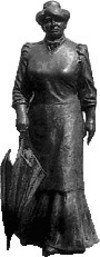 “Znate li što je najveća pogreška Hrvata? Zaboravljivost. Slabo sjećanje. Nitko na svijetu tako brzo i savršeno ne zaboravlja zloće što ih je netko počinio na Hrvatima kao oni sami.” 
― Gordana kraljica HrvataGODIŠNJI PLAN I PROGRAM RADAZA ŠKOLSKU GODINU 2018./2019.Zagreb, rujan 2018.OSOBNA KARTA ŠKOLENAZIV:	Osnovna škola Marije Jurić ZagorkeADRESA:	Štefanovečka cesta 67, ZagrebTel.-Fax:	Tel. 2910-700 Fax: 2911-354E-mail:	ured@os-mjzagorke-zg.skole.hr Internetska adresa:	www.os-mjzagorke-zg.skole.hrŠifra u Ministarstvu:	21-114-023Matični broj škole:	3217094OIB:	89692114282Broj učenika:	I-IV	340	V-VIII	348Ukupno:		688Razrednih odjela:	I-IV	15	V-VIII	16Ukupno:		31Broj djelatnika:	ravnatelj	1	razredna nastava	18	predmetna nastava	36	stručni suradnici	5	administrativno-tehničko	20Ukupno:		80	Ravnatelj škole:	Željko Kelava, prof.				Stručni suradnici:	Vedrana Kokić 					Ana Novina	Natalija Baća	Jelena Radić				Ana Brčić Bauer	Tajnik:	Potočnica FiolićVoditelji smjene:	Zvjezdana Kulaš	Natalija KirčenovaSADRŽAJREPUBLIKA HRVATSKAGRAD ZAGREBOSNOVNA ŠKOLA  MARIJE JURIĆ ZAGORKEŠtefanovečka c. 67, ZAGREBKLASA: 602-02/18-01/13UR.BR.: 251-140-01-18-01Na osnovu članka 28. Zakona o odgoju i obrazovanju u osnovnoj i srednjoj školi i članka 12. Statuta osnovne škole Marije Jurić Zagorke, Školski odbor na sjednici održanoj 27.9.2018. godine donosiGODIŠNJI PLAN I PROGRAM ZA ŠKOLSKU GODINU 2018./2019.1. UVJETI RADA1.1. Podaci o školskom područjuŠkola je smještena u gradskoj četvrti Donja Dubrava. Donja Dubrava se nalazi na krajnjem istočnom dijelu grada Zagreba, na dodiru s područjem naselja, odnosno Gradske četvrti Sesvete. Na sjeveru je ulica Dubrava dijeli od Gradske četvrti Gornja Dubrava, a na jugu Slavonska avenija od Gradske četvrti Peščenica – Žitnjak s kojom graniči i na jugozapadu. Na zapadu graniči s područjem Gradske četvrti Maksimir.Područje Donje Dubrave predstavlja, u značajnoj mjeri, zaokružen i geometrijski pravilan teritorij. Karakteristično je ravnog i nizinskog reljefa s povećim predjelima šuma i polja na čitavoj jugoistočnoj polovici (Čulinečina, Retkovčina, Laz, Krčevina), a obrubljuju ga donji tokovi dvaju potoka, na istoku Trnave i na zapadu danas nadsvođenog i zatrpanog Štefanovca. Nasuprot gotovo praznom jugoistočnom dijelu četvrti stoji gusto naseljeno i kompaktno sjeverozapadno područje s tendencijom daljnjeg širenja. Na tom području, kojim dominiraju uske ulice i gusto zbijene obiteljske kuće, niče sve više većih stambeno-poslovnih zgrada, uglavnom na istočnijem dijelu. Homogenost prostora umnogome narušavaju željeznička pruga i Branimirova ulica koje, pružajući se u smjeru istok-zapad, razdvajaju sjeverni od južnog dijela četvrti, otežavajući pritom njihovu međusobnu prometnu i svaku drugu komunikaciju.Područje na kojem se nalazi škola uključeno je u župu Sv. Mihaela, najveću župu u Zagrebačkoj županiji.1.2. Upisno područjeAljmaška, Bačka, Bački odvojak, Banatska, Banatski odvojak, Baošički put, Beketinačka, Belomanastirska, Beljska, Berečka, Bizovačka, Bogdanovačka, Carevdarska, Cerička, Cerska, Cvjećarska, Čateška, Čeminačka, Daljska, Dardska, Dobropoljska, Dubrava od broja 2 do 66, Dugoreška, Đurđevačka, Đurmanečki put, Ernestinovačka, Feričanačka, Fočanska od broj 1 do 31 i od broja 2 do 32, Gračačka, Gračački odvojak, Gračački zavoj, Hercegnovski put, Ivankovačka, Jablanička odvojak 1, Jadarska, Jarminska, Jorgovanska, Josipovačka, Kajkavska, Kalenički put, Kanarinska, Kapelska, Kapucinska od broja 53 do kraja i od broja 52 do kraja, Kijevska od broja 1 do 25 i od broja 2 do 24, Kloštarska od broja 1 do 19, UL. kneza Branimira od broja 147 do 159 i broj 12, Kotorska, Kraljevčanska, Kriveljski put, Kumborski put odvojak 1, Kumborski put odvojak 2, Kurilovečka od broja 2 do 12, Laslovačka, Levanjska, Limska od broja 1 do kraja, Lovinačka, Lubenička, Maslinska, Molatska, Mokošićka, Mrzlopoljska, Nemetinska, Novogradiška, Nuštarska, Opatovačka, Otočačka, Pepelnjakova, Pivnička, Pivska, Poljane, Prnjavorska, Rudopoljska, Saborska, Sarvaška, Semeljačka, Sitnička, Slavonska, Slavonska avenija od broja 13 do 21, Slavonska odvojak, Sokolovečka, Strumička, Suhaljska, Šljivoševačka, Štefanovečka cesta, Štefanovečki zavoj 1, Tarska, Tovarnička, Trnava 1, Trnava 7, Trnavska, Trnovitička, Vardarska od broja 1 do 23 i od broja 2 do 24, Vardarski odvojak 3, Vranska, Vrhovinka, Vukovarska od broja 1 do 25 i od broja 2 do 24, Zelenički put, Žabanjska.1.3. Prostorni uvjeti1.3.1. Unutrašnji školski prostoriGradnja naše škole započela je 1963.g., a prvo školsko zvono oglasilo se 16. rujna 1964. Škola koristi 10 učionica za razrednu nastavu (od toga 4 učionice za produženi boravak učenika 1. i 2. razreda), te 12 kabineta za predmetnu nastavu. Na katu se nalazi zbornica, tajništvo, računovodstvo, sobe stručnih suradnika i soba ravnatelja i prostorija namijenjena učenicima produženog tretmana Centra Dugave. U prizemlju se nalazi  školska knjižnica, garderobe i blagovaonica s kuhinjom.Unutrašnjost škole je lijepo uređena s puno cvijeća i učeničkih radova na panoima i po zidovima. Škola je specifična jer se u njezinom sklopu nalazi i bazen za obuku plivanja (radi od 1980.), 2012. je izvršena kompletna sanacija bazenskog prostora. Športska dvorana je u kategoriji III skupine, ima tribine na izvlačenje, a koristi se i za školske priredbe. Mala dvorana se koristi za balet i sportske aktivnosti za manju djecu. Pročelje zgrade je sanirano, a sve drvene stijene su zamijenjene novom PVC stolarijom.U funkciji je i alarmni uređaj i signalno sigurnosni nadzor.Pomoću donacija i školskih priredbi (filmskih i drugih ), angažiranošću učitelja i roditelja te podsredstvom Gradskog ureda za obrazovanje, kulture i športa izgrađeno je dizalo za djecu s posebnim potrebama. U sklopu toga obnovljen je sanitarni čvor u prizemlju i izgrađen WC za invalide, dok su ostala tri izrazito devastirana. Sve učionice (22) opremljene su projektorima, prijenosnim računalima i platnima za projekciju (u tri učionice je instalirana interaktivna ploča), pristupom internetu, poličeni su hodnici nižih i viših razreda (prizemlje i kat), aula škole kao i učionice. 1.3.2. Vanjski školski prostoriNaša škola s dvoranom i bazenom je veličine , a okoliš .Na zapadnom dijelu parcele postoji rukometno i košarkaško igralište, a od ove godine i igralište za odbojku i atletska staza – 60 m. Igrališta su razdvojena pristupnom gospodarskom cestom koja vodi do gospodarskog dvorišta ispred kuhinje što ugrožava sigurnost djece. Školski okoliš čine nasadi živice, cvjetnjaka, travnatih površina; staza, parkirališta i ograde. Također je tu i visoko raslinje, stabla javora, brijesta, bazge, oraha, te još nekih voćaka i ukrasnog drveća čije krošnje ne daju dovoljno svjetlosti po razredima, a oštećuju i fasadu zgrade. Školski okoliš se redovito kosi i uređuje (spremačice, domari).Preuređena je rasvjeta oko škole, postavljeno je osam novih stupova elektre s novim lampama, pa je i rasvjeta na dva asfaltna igrališta (košarkaškom i nogometnom) bolja, a popravljena je i zaštitna mreža iza golova.1.4. Plan estetskog uređenja škole1.5. Plan sanacije1.5.1. Plan prigradnje škole, uređenje okoliša i sanacija pročelja cijele građevinePredviđa se prigradnja istočnog učeničkog trakta uz njegovo zapadno pročelje tako da se isti produžuje za jednu novu učionicu u svemu sukladnu postojećim. Prigradnja se izvodi u prizemlju i katu. Moguće organizirati novi dodatni ulaz u prizemlju prigradnje za potrebe produženog boravka.Cestu koja dijeli vanjska igrališta treba izmjestiti na način da se prilazi iz Štefanovečke ulice gdje je već predviđena mogućnost ulaska. 1.5.2. Plan sanacije unutrašnjosti škole Potrebno je sanirati jedan sanitarni blok za učenike (stropove, zidove, podove, novu instalaciju vode i kanalizacije, novu sanitarnu opremu s pripadajućom armaturom). Ulazna vrata kao i vrata kabina je potrebno zamijeniti. U plan uključiti projekt telefonske instalacije, instalacije videonadzora, instalacije vatrodojave, antenske instalacije.Tri sanitarna čvora za učenike kao i sanitarni čvor u sklopu zbornice (za učitelje) sanirani su tijekom ljeta 2017. Ulazna vrata učionica je potrebno zamijeniti.1.5.3. Plan sanacije unutrašnjosti dvorane i pripadajućih prostora TZK, unutrašnjosti prostora bazenaDvorana TZK s pripadajućim garderobama i sanitarnim čvorovima u cijelosti je sanirana u ljeto 2017. 1.5.4. Plan ostalih potrebnih radova na školskom objektuIzmjena staklenih stijena na hodnicima,Sanacija kosog limenog krova iznad kuhinje,Sanacija prostora za ekspanzionu posudu,Hidrantska mreža,Izmjena pokrovnih azbestnih ploča na krovu bazena,Gromobranska mreža,Sanacija dimnjaka-vanjske ljestve,Sanacija elektromotora u kotlovnici.2. PRIKAZ SVIH ZAPOSLENIH DJELATNIKA U ŠKOLI2.1. Podaci o ravnatelju i stručnim suradnicima2.2. Podaci o učiteljima2.3. Podaci o administrativno-tehničkom osoblju3. ORGANIZACIJA RADA3.1. Podaci o učenicima i razrednim odjelima3.2. Organizacija smjenaŠkola radi u dvije smjene. Jutarnja smjena počinje s radom u 8.00., poslijepodnevna počinje u 14.00.Program produženog boravka provodi se od 12.00. do 17.00. sati. Učenici mijenjaju turnus svaki tjedan.1.BC, 2.CD – produženi boravakSatničar: Natalija Kirčenkova Voditelj smjene: Zvjezdana Kulaš3.3 Raspored dežurstvaSvaki učitelj dežura jednom tjedno, a u svakoj smjeni najmanje četiri učitelja.                                    PARNA SMJENA UJUTRO, NEPARNA POSLIJE PODNENEPARNA SMJENA UJUTRO, PARNA POSLIJE PODNE3.4. Radno vrijeme ravnatelja i stručnih suradnikaZbog prirode posla, radno vrijeme djelatnika može biti izmijenjeno ovisno o nastalim obvezama.3.5. Godišnji kalendar rada školeNastava počinje: 3.rujna 2018.Završava: 14.lipnja 2019.Prvo polugodište: 3.rujna 2018. do 21.prosinca 2018.Drugo polugodište: 14.siječnja 2019. do 14.lipnja 2019.Učenički odmori su:od 24.prosinca 2018. do 11.siječnja 2019.od 18.travnja do 26.travnja 2019.4. GODIŠNJI NASTAVNI PLAN I PROGRAM RADA ŠKOLE4.1. Tjedni broj sati po razredimaOdlukom Ministarstva od 03.kolovoza . nastavni plan za osnovne škole izgleda ovako:4.2. Godišnji fond sati po razredima – redovita nastava 4.3. Izborna nastavaIzborna nastava odnosi se na učenikov osobni izbor određenog nastavnog predmeta iz ponude nastavnih predmeta kao izbornih odgojno-obrazovnih sadržaja u školi. Izborni predmet postaje obvezni nastavni predmet u školskoj godini u kojoj se učenik za njega opredijelio. O učenikovom izboru i obveznosti pohađanja izborne nastave potrebno je obavijestiti roditelje..Svrha organiziranja izborne nastave je omogućivanje slobode u kreiranju odgojno-obrazovnog procesa, proširivanje i produbljivanje znanja u onom području za koje učenik pokazuje posebne sklonosti i pojačan interes.4.4. Dopunska nastavaDopunska nastava predstavlja posebni odgojno-obrazovni rad koji se odnosi na učenika ili skupinu učenika koji ne prate redoviti nastavni program s očekivanom razinom uspjeha, pa se privremeno za njega/njih organizira oblik pomoći u učenju i nadoknađivanju znanja, stjecanju sposobnosti i vještina iz određenih nastavnih područja ili više nastavnih predmeta ili samo jednoga nastavnog predmeta.Dopunski rad se može organizirati za sve nastavne predmete izuzevši likovnu, glazbenu, tehničku i tjelesnu kulturu i izborne predmete. Ovaj oblik nastave služi i kao posebna pomoć djeci građana RH koji se vraćaju iz inozemstva.4.5. Dodatna nastavaDodatna nastava je oblik rada u školi koji se organizira za darovite učenike.4.6. Izvannastavne aktivnostiIzvannastavne aktivnosti su uspješan poticaj za angažiranje učenika za rad izvan redovite nastave. Obično su povezane s određenim nastavnim predmetom. Način i metode realizacije pretežito su radioničkoga, projektnoga, skupno-istraživačkoga tipa, terenske nastave i/ili drugih aktivnih didaktičko-metodičkih pristupa.Ovaj oblik aktivnosti organizira se za sve učenike, prakticiranje izvannastavnih aktivnosti pretpostavlja samostalnu učeničku odluku o uključivanju, što odražava i njihovo htijenje za većim uspjehom, a pokazuje  i veću motivaciju za učenjem u slobodnijim okruženjima poučavanja/učenja.4.7. Plan izvanučioničke nastaveIzvanučionička nastava je oblik nastave koji podrazumijeva ostvarivanje planiranih programskih sadržaja izvan škole. U izvanučioničku nastavu spadaju: izleti, ekskurzije, odlasci u kina, kazalište, galerije i druge ustanove, terenska nastava, škola u prirodi i drugi slični oblici poučavanja izvan škole.Cilj izvanučioničke nastave je učenje otkrivanjem u neposrednoj životnoj stvarnosti, u kojemu se učenici susreću s prirodnom i kulturnom okolinom, ljudima koji u njoj žive i koji su utjecali na okolinu.Izvanučionička nastava treba koristiti mogućnost interdisciplinarnoga povezivanja sadržaja različitih nastavnih predmeta.4.8. Rad s djecom s posebnim potrebamaUčenici s rješenjem (čl. 65. Zakona o odgoju i obrazovanju u osnovnoj i srednjoj školi, čl. 5. i čl.6. Pravilnika o osnovnoškolskom i srednjoškolskom odgoju i obrazovanju učenika s teškoćama u razvoju) u  šk.god.  2018. / 2019.4.8.2. Produženi stručni postupakOPIS PROGRAMA PRODUŽENOG STRUČNOG POSTUPKA (PSP-a) DOMA ZA ODGOJ DJECE I MLADEŽI ZAGREB U ŠKOLSKOJ GODINI 2018./2019.U PSP pri OŠ grada Zagreba Doma za odgoj djece i mladeži uključeni su učenici koje učitelji u nastavnom procesu, u dogovoru s pedagoškom službom škole, izdvoje kao djecu s odgojnim i/ili obrazovnim teškoćama. Specifični ciljevi postupka definiraju se na područjima: odnos prema sebi, odnos prema drugima, slobodno vrijeme, navike i interesi i obrazovanje, a krajnji cilj je prevencija poremećaja u ponašanju. Postupak uključuje neposredan rad s djecom i roditeljima te suradnju s učiteljima, pedagoškom službom škole, CZSS Zagreb-Ured Dubrava, a po potrebi i ustanovama za pružanje psihoterapijske i logopedske pomoći, sportskim trenerima i svim ostalim osobama koje su neposredno uključene u djetetov život. Djeca su u grupu PSP-a upućena Rješenjem CZSS Zagreb-Ured Dubrava.Neposredan rad s djecom obavlja se u prostoru škole uz organizaciju prehrane u školskoj  kuhinji. Uključuje i izlete i izlaske vikendom.Rad je organiziran u jednoj grupi. U grupi je do 12 učenika različite kronološke i obrazovne dobi te različitih oblika i intenziteta teškoća koje iskazuju.PSP u OŠ Marije Jurić Zagorke realizira odgajatelj Doma za odgoj djece i mladeži Zagreba Maja Baće Dumančić.4.9. Programi i projekti ŠKOLSKI PREVENTIVNI PROGRAM Školski preventivni program osmišljen je na način da djelujući tijekom čitavog odgojno-obrazovnog procesa, učenik do početka adolescencije bude osposobljen za kvalitetno samozaštitno reagiranje. U školi se djecu kroz različite preventivne programe i projekte nastoji poučavati razvoju životnih vještina (komunikacijskih vještina, vještina rješavanja problema i donošenja odluka, samosvijesti i empatiji, kreativnosti i kritičkom mišljenju, prepoznavanju i izražavanju emocija i odgovarajućih izbora u stresnim situacijama). Poučavanje i vježbanje tih vještina ima za cilj prevenciju društveno neprihvatljivih oblika ponašanja i osnaživanje djece i mladih za odabir zdravih stilova življenja i donošenje odluka koje će ići na korist drugih i njih samih.  Uz navedeno, naša škola se redovito bavi prevencijom nasilnih oblika ponašanja. Učitelji i stručni suradnici su osobe koje su svakodnevno prisutne u djetetovom životu te utječu na dijete svojim djelovanjem i oblikuju djetetovu okolinu, što ih čini jednom od najvažnijih karika u borbi protiv vršnjačkog nasilja. Aktivnosti o nenasilju se oslanjaju na ranije spomenute aktivnosti kojima se razvijaju životne vještine, ali također se fokusiraju na teme tolerancije i suživota, načina rješavanja sukoba nenasilnim putem, adekvatnim ponašanjem u sukobu. Ponosni smo što je naša škola jedna od nekoliko škola u Zagrebu koja nema infrastrukturalnih barijera za osobe s invaliditetom. Ujedno, našu školu pohađaju učenicima s drugim teškoćama, stoga je vrlo važno da svi sudionici odgojno-obrazovnog procesa budu senzibilizirani i pripremljeni za rad s djecom s teškoćama. Događa se da učenici zbog straha od nepoznatog, ne stupaju u kontakte i ne razvijaju prijateljske odnose s učenicima s teškoćama. Zbog toga je vrlo važno naše preventivne aktivnosti usmjeriti na promicanje i poboljšanje obrazovanja i integracije učenika s teškoćama.Školski preventivni program je vrlo važan dio Nacionalnog programa suzbijanja ovisnosti. Sadržaji o ovisnostima integrirani su nastavni proces. Nastavne teme o zdravlju i ovisnostima i međupredmetno su povezane s konkretnim nastavnim sadržajima i temama koje obvezuju učitelje prirode, biologije, tjelesne i zdravstvene kulture, razrednike i stručne suradnike koji sudjeluju u neposrednom odgojno-obrazovnom radu ili u realizaciji drugih planiranih programa i projekata. Vrlo je važno djecu od najranije dobi naučiti zaštititi se i znati se ponašati u kriznim situacijama te naučiti ih da prepoznaju opasnost. Razrednici i stručni suradnici kroz aktivnosti na satovima razrednog odjela, ali i u svakodnevnim okolnostima, potiču djecu na adekvatno i poželjno ponašanje u trenucima kada osjete opasnost. Uz to, u školskom preventivnom programu uključene su aktivnosti prevencije trgovanja ljudima.Nastavni plan i program zdravstvenog odgoja i obrazovanja i Kurikulum građanskog odgoja i obrazovanja dokumenti su koji sadrže brojne teme usmjerene na prevenciju, a koji, uz nastavni plan i program, predstavljaju osnovu školskog preventivnog programa na koje se nastavljaju, osmišljavaju i nadograđuju ostale aktivnosti koje rezultiraju prepoznatim potrebama škole.CILJEVIrazvijati zdrave životne navike učenikaunaprijediti zaštitu zdravlja učenika te smanjiti interes za sredstva ovisnostiupoznati učenike i roditelje s opasnostima po zdravlje pri konzumiranju sredstava ovisnostirazvijati svijest o društveno prihvatljivim normama ponašanjarazvijanje međusobne tolerancije, poštivanje razlika i suradnje između učenikaučenje rješavanja problema i konfliktnih situacijajačati samopouzdanje i razvijati odgovornost učenika kako bi se lakše suprotstavljali negativnim izazovimarazvijanje životnih i komunikacijskih vještina potrebnih za uspješno funkcioniranje u društvurazgovor s roditeljima u svrhu uočavanja problema kod djece te pomoć u rješavanju tih problemapomoć u unapređenju roditeljskih vještina kod odgoja djecepoticati učenike na bavljenje različitim aktivnostima za kvalitetno provođenje  slobodnog vremenaorganizirati slobodno vrijeme učenika, ponuditi različite izvannastavne i izvanškolske aktivnostiPoticati aktivno uključivanje svih sudionika školskih preventivnih programa NAMJENApoučavanje učenika općim životnim vještinama te sprečavanje rizičnih oblika ponašanja usmjeravanje učenika na društveno prihvatljive oblike ponašanja te promicanje zdravih stilova života NOSITELJI AKTIVNOSTIUčitelji, stručni suradnici, vanjski suradniciNAČIN REALIZACIJE AKTIVNOSTIAktivnosti namijenjene učenicimaPrevenciju ovisnosti u školama provode učitelji razredne nastave, predmetni učitelji, razrednici te stručni suradnici. Program prevencije provodi se kroz nastavni plan i program, satove razrednika, kroz organiziranje slobodnog vremena učenika te kroz rad s roditeljima.Aktivnosti kroz nastavne predmeteHrvatski jezik – kroz izražavanje i stvaranje, lektiru, medijsku kulturu obrađuju se odnosi u obitelji, odgovornost za vlastite postupke, odrastanje, smisao postojanja, ljudskih vrijednosti i dr.Tjelesna i zdravstvena kultura – razvijati zdravstveno-higijenske navike, podučavati ih očuvanju i unapređivanju zdravlja, pravilnoj prehraniPriroda i društvo – podučavati učenike zdravom životu, govoriti o neprijateljima zdravlja o negativnim pojavama koje ugrožavaju ljudsko zdravljePriroda – Disanje (štetnost pušenja); Čovjek kao biološko biće; Pubertet i poteškoće sazrijevanja; Alkohol, droga, pušenje; Zdrava prehrana; Zaštita zdravljaBiologija – Problemi odrastanja; Spolnost; Zarazne bolesti; Štetno djelovanje nikotina, alkohola i droga; Recimo DA zdravom životu; Biološka ovisnost čovjeka i okoline; Kako sačuvati život i zdravljeKemija – Lijekovi-važnost pravilne upotrebe i doziranja; Što su to antibiotici i analgetici; Što su sedativiAktivnosti na satovima razrednog odgojaKroz razne aktivnosti na satovima razrednog odgoja obraditi određene teme vezane uz prevenciju rizičnog ponašanja, primjereno dobi, interesu i potrebama određene razredne zajednice.Područja i teme:Razvoj osobnostiSlika o sebi, razvoj samopoštovanja; Stavovi, vrijednosti; Donošenje odluka, odgovornost, kritičko mišljenjeBriga o osobnom zdravljuPrehrana, Bolesti, Ovisnosti Socijalne vještineKulturno ponašanje,bonton, pravila ponašanja; Prijatelji (kako se oduprijeti pritisku vršnjaka)Ljudska prava i demokracijaPotrebe, prava, odgovornost; Povrede ljudskih prava; Poštivanje različitosti; Nasilje - miroljubivo rješavanje problema Razvijanje radnih navikaUčenje, radne navike; Slobodno vrijeme; ObvezeKvalitetna organizacija slobodnog vremenaKroz mnogobrojne izvannastavne i izvanškolske aktivnosti škola pruža mogućnosti da učenici kvalitetno ispune slobodno vrijeme, te se na taj način smanji mogućnost izloženosti učenika negativnim pojavama u društvu.Baveći se različitim aktivnostima, učenici stvaraju ozračje zajedništva, tolerancije te usvajaju vrijednosti društvene korisnosti.Aktivnosti namijenjene roditeljima 	S roditeljima surađuju ravnatelj, razrednici, predmetni učitelji i stručni suradnici škole.Individualne informacije i roditeljski sastanciRoditelji na individualnim informacijama te na roditeljskim sastancima dobivaju od razrednika informacije o uspjehu učenika, njegovom ponašanju, ali imaju i saznanja o razrednom kolektivu. Roditelji dobivaju informacije o aktivnostima škole, posebno  u prevenciji ovisnosti te o poduzetim i planiranim aktivnostima. Na ovim susretima roditelji dobivaju savjete i upute u odgoju i obrazovanju djece. Roditeljima se naglašava važnost komunikacije s djecom, važnost utjecaja bračnih odnosa na psihološko-socijalni razvoj djeteta, kako prepoznati znakove uzimanja alkohola, duhana i droge te kome se obratiti za pomoć.Stručna službaRoditeljima su na raspolaganju tri stručne suradnice: rehabilitatorica, socijalna pedagoginja i pedagoginja. Roditelji dolaze cijelu godinu u školu samoinicijativno ili službenim pozivom. Roditelji će dobiti pomoć u rješavanju problema kod djeteta, njegovu kvalitetnom i uspješnom odgoju. Ovakvim susretima poboljšava se suradnja škole i roditelja, a  sve u svrhu pomoći djetetu u odrastanju. Po potrebi roditelji se upućuju u adekvatne ustanove.Aktivnosti namijenjene učiteljima školeŠkolski pedagog i ostali stručni suradnici svakodnevno obavljaju savjetodavni rad s učiteljima škole te pružaju pomoć u rješavanju različitih problema kod učenika. Po potrebi se za djelatnike škole održavaju različita predavanja i radionice kojima se stječu nova znanja i iskustva.Edukacija i usavršavanje učiteljaRavnatelj, stručni suradnici i učitelji škole također sudjeluju u raznim edukacijama i usavršavanjima na temu prevencije koja se održavaju izvan škole i to u vidu raznih radionica, stručnih aktiva, stručnih predavanja te savjetovanja.Suradnja škole s drugim ustanovama i institucijamaPolicijska uprava Zagrebačka – III. Policijska postaja ZagrebProgrami:MAH 1, Sajam mogućnosti, MAH 2	Mogu ako hoću 1 – MAH-1, za učenike 4. razreda koji svake godine obavljaju policijski službenici u suradnji s Gradskim uredom za obrazovanje, kulturu i šport. U ovome programu učenici će se upoznati s opasnostima od sredstava ovisnosti te ih se upućuje na osnove samozaštitnog ponašanja. Sajam mogućnosti. Na Sajmu se učenicima predstavljaju športski klubovi, kulturno-umjetnička društva i razne udruge te se učenicima nude odgovarajući sadržaji, sve u svrhu prevencije ovisnosti i poticanja bolje kulture življenja.Mogu ako hoću 2 – MAH 2,  - predavanja za roditelje učenika 6. razreda na temu prevencije ovisnosti o opojnim drogama i zakonskim posljedicama njihove zloporabe. Ovi projekti također pomažu učenicima i roditeljima u prepoznavanju problema ovisnosti te daju mogućnosti i načine njihovog uspješnog rješavanja. Dom zdravlja (školski liječnik)Liječnica  školske medicina drži predavanja roditeljima učenika 5. razreda na temu promicanja zdravih stilova življenja  i prevencije svih oblika ovisnosti i drugih rizičnih ponašanja.Centar za socijalnu skrb DubravaSuradnja s Centrom vezano uz uključivanje učenika u Produženi boravak Doma za odgoj djece i mladeži pri našoj školi.Suradnja uz određene slučajeve učenika naše škole na prevenciji rizičnih ponašanja i pomoći roditeljima u rješavanju raznih problema.Dom za odgoj djece i mladeži ZagrebU našoj školi djeluje Produženi boravak Doma za odgoj djece i mladeži Zagreb. U PB  uključuju se učenici koje učitelji u nastavnom procesu, u dogovoru s pedagoškom službom škole, izdvoje kao djecu s odgojnim i/ili obrazovnim teškoćama. Specifični ciljevi postupka definiraju se na područjima: odnos prema sebi, odnos prema drugima, slobodno vrijeme, navike i interesi i obrazovanje, a krajnji cilj je prevencija poremećaja u ponašanju. Postupak uključuje neposredan rad s djecom i roditeljima te suradnju s učiteljima, pedagoškom službom škole, CZSS Zagreb-Ured Dubrava, a po potrebi i ustanovama za pružanje psihoterapijske i logopedske pomoći, sportskim trenerima i svim ostalim osobama koje su neposredno uključene u djetetov život. Djeca su u grupu PB-a upućena Rješenjem CZSS Zagreb-Ured Dubrava.Suradnja s udrugamaUdruga SUNCOKRETUdruga SKACUdruga AMBIDEKSTERCentar za edukaciju i savjetovanje SUNCEUdruga SUMSIUdruga KORABLJAPREGLED AKTIVNOSTI ŠKOLSKOG PREVENTIVNOG PROGRAMAANTIKORUPCIJSKI PROGRAMI. UVOD Škola kao javna ustanova u okviru obavljanja javne službe dužna je poduzimati preventivne mjere i djelovati na suzbijanju korupcije koja se može definirati kao svaki oblik zlouporabe ovlasti radi osobne ili skupne koristi, a na štetu društvene zajednice. II. CILJEVI Kontinuiranim djelovanjem u borbi protiv korupcije, zakonitim postupanjem u svim područjima rada, preventivnim djelovanjem, odgojno obrazovnim aktivnostima na razvijanju moralnih i društvenih vrijednosti kod učenika od najranije dobi moguće je realizirati ciljeve u borbi protiv korupcije: - odbijanje sudjelovanja u korupciji - suradnja s tijelima nadležnim za borbu protiv korupcije - anitkoruptivni rad i poslovanje škole III. AKTIVNOSTI I MJERE ZA PROVEDBU Aktivnosti i mjere protiv korupcije u školi se poduzimaju na nekoliko područja rada: 1. UPRAVLJANJE ŠKOLOM 2. OBAVLJANJE RAČUNOVODSTVENIH POSLOVA 3. OBAVLJANJE TAJNIČKIH POSLOVA 4. ODGOJNO OBRAZOVNI POSLOVI 5. NADZOR 1. UPRAVLJANJE ŠKOLOM a) Odgovorno i zakonito postupanje pri donošenju odluka: a1. u području materijalnog poslovanja škole: - pri raspolaganju sredstvima škole - sklapanju pravnih poslova u ime i za račun škole - otuđivanju, opterećivanju ili otuđivanju pokretnih stvari i nekretnina škole - odlučivanju o davanju u zakup ili najam prostora škole - odlučivanju o drugim aktivnostima škole (izleti, ekskurzije i sl.)  b1. u području zasnivanja radnih odnosa: - u cjelokupnom postupku zasnivanja radnih odnosa postupanje prema važećim zakonskim i podzakonskim propisima uz primjenu etičkih i  moralnih načela b) U radu i poslovanju: - postupanje prema zakonskim i podzakonskim propisima - pridržavanje propisanih postupaka - postupanje prema načelu savjesnosti i poštenja i pravilima struke - raspolaganje sredstvima škole prema načelu dobrog gospodara c) Odgovornost u trošenju sredstava :  - racionalno raspolaganje imovinom i sredstvima škole - postupanje prema važećim propisima - provedba zakonom propisanih postupaka 2. OBAVLJANJE RAČUNOVODSTVENIH POSLOVA - postupanje prema važećim zakonskim i podzakonskim propisima  - vođenje propisanih evidencija i redovito izvješćivanje nadležnih službi  - pridržavanje zakonom propisanih postupaka  - postupanje prema načelu savjesnosti i poštenja i pravilima struke 3. OBAVLJANJE TAJNIČKIH POSLOVA  - postupanje prema važećim zakonskim i podzakonskim propisima  - pridržavanje propisanih postupaka  - postupanje prema načelu savjesnosti i poštenja i pravilima struke 4. ODGOJNO OBRAZOVNI POSLOVI - razvijanje moralnih i društvenih vrijednosti kod djece - ukazivanje na korupciju kao društveno neprihvatljivo ponašanje - razvijanje visoke svijesti o štetnosti korupcije - edukacija o budućim mogućim načinima sprječavanja korupcije Zbog značajnosti uloge škole u razvoju moralnih i društvenih vrijednosti kod djece i mladeži, ovom području treba dati odgovarajući prioritet. Antikorupcijsku edukaciju djece potrebno je integrirati u nastavne sadržaje predmeta kao što su povijest, vjeronauk, hrvatski jezik i dr. te posebno kroz satove razrednog odjela kada se obrađuju teme iz odgojnih i socijalizirajućih sadržaja. Posebno treba obratiti pozornost kod tema koje se tiču: .. razvoja osobnosti: osobne vrijednosti i principi, bit, sadržaj i cilj života, prihvaćena i neprihvaćena ponašanja, donošenje odluka, obveze i odgovornosti .. normi ponašanja: pojam moralnih normi, vrijednosti i zla, relacija socijalnih normi i osobnih sloboda .. pravednosti .. kršenja zakona i pravila (i posljedice toga) .. civilnog društva: principi demokracije, podjela vlasti na zakonodavnu, izvršnu i sudsku, kontrola države, utjecaj mass-medija 5. NADZOR Nadzor koji nad radom i poslovanjem škole vrše nadležne službe ima važnu ulogu u sprječavanju korupcije, kao i eventualnom registriranju postojećih problema te poticanju i sudjelovanju na njihovom otklanjanju. Nad radom škole provodi se inspekcijski nadzor i revizija materijalnog poslovanja. OSTALI PROJEKTI I PROGRAMIŠkolski i razredni projektiŠKOLSKI RAZVOJNI PLAN (1.9.2018.-31.8.2019.)4.10. Produženi boravak4.11. Izvanškolske aktivnosti4.12. Plan i program rada plivališta OŠ Marije Jurić Zagorke za šk.god. 2018./19.Svrha poduke plivanja za učenike drugih i trećih razreda je usvajanje osnova znanja plivanja, kao i stjecanje te razvijanje zdravlja i zdravih navika. Podukom će sudionici programa usvojiti i motorička znanja koja će njihove tjelesne i mentalne sposobnosti te osobni kreativni potencijal podići na višu razinu.Učenici će spoznati doseg vlastitih motoričkih sposobnosti i njegov značaj u urgentnim životnim okolnostima, pogotovo onim vezanih uz vodu i vodene površine, a spoznat će i važnu povezanost tjelesne spremnosti, duševnog i emocionalnog zdravlja. Sva znanja i sposobnosti stečene na poduci plivanja, učenici će moći pokazati u svom prirodnom okruženju među vršnjacima na putu sazrijevanja i razvoja u kompletnu ličnost.Provedba podukePoduka plivanja započet će početkom rujna sa učenicima neplivačima M J. Zagorke kako bi ostale škole dobile prostor za organizaciju i pripremu za prvu provjeru.Prva provjera ili inicijalna provjera provodi se u rujnu i sadrži:Ulazak u vodu samostalno ili uz pratnju u plići dio bazena plivanje izabranim načinom, uranjanje u vodu do 1 m u dužinu (dužinu tijela), prijelaz u plivanje cijelu dužinu bazena bez zaustavljanja.Tranzitivne provjere provode se na 5. i 10. satu poduke.Završna provjera provodi se na 15. satu poduke i sadrži: Skok u vodu u dubokom dijelu bazena, prijelaz u plivanje i preplivavanje cijelog bazena bez zaustavljanja.Svi sudionici poduke dobivaju diplomu za savladanu poduku ili za sudjelovanje u poduci.Nakon prve provjere svi učenici neplivači dolaze na poduku u trajanju od 15 sati.Svi neplivači i ponavljači formiraju grupe po maksimalno 15 učenika za poduku po ciklusima kontinuirano od 3 tjedna.Djeca sa posebnim potrebama moraju imati odraslog pomagača što ovisi o stupnju poteškoće, a njega određuje škola.Voditelj koordinator plivališta – zaduženja i ovlasti:Izrađuje godišnji plan i program rada poduke sa sve 32 škole koje dolaze na poduku i izradu svih ostalih programa na plivalištu. Izrađuje operativni program poduke i cjelovitog nastavnog procesa vezanog uz specifičnost podukeIzrađuje raspored prve provjere za sve školeObavještava lokalnu zajednicu i nadležno ministarstvo o ostvarenju plana i programa podukePrati realizaciju plana i programa poduke od strane učitelja plivanja i ostalih korisnikaKontrolira pridržavanje bazenskog reda svih sudionika te ispravnost higijenskih i mikroklimatskih uvjeta na plivalištuObrađuje izvješće o realizaciji tranzitivnog stanja učenika u procesu poduke te analizira postignute rezultateOdređuje cikluse poduke i obavještava škole o satnici te kontaktira prijevoznika o satnici na plivalištu i dinamici prijevoza djeceOsigurava da popisi neplivača i njihovo vođenje budu pravovremeno distribuirani do korisnikaBrine o nabavi rekvizita i pomagala za poduku, kao i za ostale programeSurađuje s ravnateljima, pedagozima i gradskim uredom, kao i svim sportskim organizacijama u okruženju zaduženih za provedbu poduke Vodi poslove vezane uz arhiviranje pedagoške dokumentacije koja se odnosi na cjeloviti tijek procesa poduke u svakoj školiOdgojno-obrazovni ciljevi i područjaRazumijeti razvoj i funkcioniranje vlastitog tijela.Razvijanje svijesti o važnosti znanja plivanja kao preduvjeta za očuvanje života i unaprijeđenje zdravljaRazumijeti na koji način plivanje pozitivno utječe na rast i razvoj Razumijeti kako strahovi i loše životne navike mogu negativno utjecati na zdravljeRazumijeti će kako izbjeći rizična ponašanja i poštivati jednakopravnost spolovaSudionici će moći prepoznati loše ponašanje u svom okruženju i pomoći u njihovom sprječavanju1. Plivanje i zdravlje Komparativne prednosti znanja plivanja učenik mora sam prepoznati, kao i njegov pozitivan učinak na cjelokupni antopološki statusSteći spoznaju o značenju osobnog zdravljaPrepoznati i usvojiti potrebu za održavanjem osobne higijeneRazviti svijest o potrebi da baš plivanjem možeš razvijati svijest o doborbiti zdravstveno-higijenskih navika na putu kroz životRazvijati svijest o očuvanju okoliša tijekom plivanja te svijesti o ulaganju iznimnog napora i upornosti koja je potrebna da bi se ovladalo vještinom plivanja2. Antropolška obilježjaUčenici će prepoznati značaj praćenja svog napredovanja u poduciUčenici će prepoznati i osvijestiti značaj praćenja i vrednovanja aktualnog stanja antropometrijskih karakteristika koje se odnose na smanjenje potkožnog masnog tkiva i rast kostiju u dužinu i širinuUčenici će prepoznati vrijednosti plivanja u podizanju motoričkih i funkcionalnih sposobnosti organizma Osposobit će se za samoprocjenu onih antopoloških dimenzija iz redova antopometrijskih ili morfoloških obilježja, motoričkih i funkcionalnih sposobnosti koje su važne za očuvanje i unapređenje zdravlja 3. Kineziološka teorijska i motorička znajaUčenici će usvojiti opća kineziološka znajna u provođenju poduke plivanja i razviti sposobnost za lakše i jednostavnije izvođenje vježbi na suhom i u vodiUčenici će usvojiti elemente plivanja koji su podloga za sportsko plivanjeUčenici će znati prepoznati vrijednosti dosegnutog nivoa znanja kroz tranzitivnu provjeruUčenici će prepoznati važnost sigurnosnih mjera ključnih za uspješnu provedbu poduke plivanjaUčenici će znati prepoznati i primjeniti osnovnu opremu, rekvizite i pomagala u poduci4. Motorička dostignućaUčenici će biti osposobljeni za provođenje osnovnih vježbi zagrijavanja na početku podukeUčenici će moći samostalno izvesti usvojeni fond vježbiUčenici će biti osposobljenu za primjenu tih vježbi u svakodnevnom životu i raduUčenici će biti osposobljeni pimjeniti naučene vježbe i u otežanim uvijetima rada5. Sprječavanje bolesti i promicanje zdravljaUčenici će povećati mentalno i emocionalno zdravlje Učenici će moći opisati svoje osjećaje i o njima razgovaratiUčenici će pitati učitelja o svom zdravlju i osobnom razvojuUčenici će opisati sebe u posebnom bazenskom okruženju u odnosu na drugeUčenici će dijeliti ideje misli i osjećaje sa svojim prijateljima u skupiniUčenici će prepoznati sličnosti i razlike među sobom i jednakost svake osobe u grupi                      i lakše razumijeti rizična ponašanjaUčenici će moći prepoznati tvari koje imaju štetno djelovanje na ljudski mozak, tijelo i zdravljePlivalište je rekonstruirano u potpunosti sa novom infrastrukturom sanitarnim čvorem i strojarskim dijelom time pruža optimalne mogućnosti za rad sa neplivačima i mladim športašima već od 6 ujutro.Unatoč generalnoj rekonstrukciji za normalan rad i realizaciju svih programa potrebno je ukloniti uočene nepravilnosti poput preslabih odvoda vode ispod tuševa(mali sifoni) i prolaza zadržavanja vode na plohi plivališta(neravna podloga), kao i planirano periodično održavanje.                     Koordinator :     Nikola Papak, prof.4.13. Plan i program rada Školskog sportskog društva „Zagorka“SVRHA: Raznolikom ponudom sportskih aktivnosti i natjecanja uključiti što veći broj učenika u organizirano tjelesno vježbanje i promovirati šport kao mogućnost korisnog iskorištavanja slobodnog vremena.Izbor sportskih aktivnosti napravljen je na temelju prošlogodišnje procjene interesa učenika. Oformljene su sportske sekcije za koje su učenici i dalje zainteresirani. Škola će i ove godine dodatno proširiti ponudu sportskih aktivnosti kroz suradnju s vanjskim suradnicima i klubovima temeljem iznajmljivanja školske športske dvorane.NATJECANJA:Međuškolska: Tijekom ove školske godine učenici i učenice će se natjecati prema kalendaru Saveza učeničkih športskih klubova.Školska: Organizirati ćemo športska natjecanja između odjeljenja: nogomet, košarka, graničar, plivanje, atletika i odbojka.5. KULTURNA I JAVNA DJELATNOST ŠKOLE
5.1. Zagorkine večeri5.2. Posebna događanja u školi6. PROFESIONALNO PRIOPĆAVANJE I USMJERAVANJE7. PROGRAM SPECIFIČNIH I PREVENTIVNIH MJERA ZDRAVSTVENE ZAŠTITE UČENIKA ŠKOLEGradski ured imenovao je Komisiju za utvrđivanje psihofizičkog stanja djece. Članovi Komisije su: Vedrana Kokić – pedagog - predsjednik, Ana Novina – defektolog, Natalija Jurašić i Ivana Hrenar – učitelji, dr.Ivana Šikić.Komisija će obaviti procjenu pripremljenosti,  te utvrditi  zdravstveni status sve  djece prije upisa u 1. razred, a radit će tijekom godine na utvrđivanje primjerenih oblika i metoda odgoja i obrazovanja učenika s teškoćama u razvoju. 8. PLAN PERMANENTNOG STRUČNOG USAVRŠAVANJA8.1 Plan i program individualnog stručnog usavršavanjaSvaki učitelj dužan je do kraja mjeseca rujna načiniti plan i program svog individualnog stručnog usavršavanja za tekuću školsku godinu.Planovi individualnog usavršavanja svih učitelja sastavni su dio njihovog godišnjeg zaduženja. Učitelji vode evidenciju o realizaciji plana i programa individualnog stručnog usavršavanja. U programima individulanog stručnog usavršavanja nalazi se i kurikularni pristup promjenama u nastavi, te rasterećenje učenika.  8.2. Plan i program školskih stručnih aktivaProgrami i zapisnici stručnih aktiva škole su sastavni dio pedagoške dokumentacije.Plan i program aktiva Jezičnog područja, A-Hrvatski jezikRUJAN: - izvještaj polaznica Medijske škole o radionicama na kojima su sudjelovale i seminara Medijske pismenosti- utvrđivanje zajedničkih kriterija vrednovanja i ocjenjivanja- kulturna djelatnost škole u prvom polugodištu (kazalište, kino, INTERLIBER)- izrada i rasprava o izvješću za šk. god. 2017./2018. - raspodjela razreda po nastavnim predmetima, planiranje dopunske, dodatne nastave i slobodnih aktivnosti- dogovor o stručnom usavršavanju nastavnika- sudjelovanje u izradi školskog kurikuluma - analiza i izrada operativnih planova i programa- izrada nastavnih  planova za djecu po posebnim programima- prijedlog stručnih ekskurzija za učenike i nastavnike- utvrđivanje vremenika pisanih provjera za I. polugodišteLISTOPAD:- planiranje rada sa učenicima zainteresiranim za natjecanja- analiza realizacije nastavnih planova i programa s osvrtom na eventualne poteškoće u realizaciji istih- prisustvovanje seminarima, stručnim skupovima i županijskim aktivima, izvješća sa seminara- planiranje i organizacija aktivnosti za poticanje čitanja u skladu sa Strategijom poticanja čitanja Ministarstva kulture RHSTUDENI:- priprema i organizacija Večeri dječjeg domoljubnog stvaralaštva- dogovor za realizaciju programa po PIP-u u narednom periodu- analiza rada s učenicima s prilagođenim programom i prijedlozi za poboljšanje- priprema učenika za natjecanja iz hrvatskoga jezika te rad sa darovitim učenicima sa ciljem postizanja što boljih rezultata na natjecanjima- analiza rada s učenicima s individualiziranim pristupom i prijedlozi za poboljšanjePROSINAC:- sudjelovanje na Božićnom koncertu i pripreme za LiDraNo- sudjelovanje nastavnika na predavanjima i aktivima po planu individualnog stručnog usavršavanja- planiranje rada u 2. polugodištu - priprema za školska natjecanja SIJEČANJ/VELJAČA:- analiza rada u 1. polugodištu ( realizacije nastavnih planova i programa) - školsko natjecanje iz poznavanja hrvatskoga jezika i smotre Lidrano – planiranje i koordinacija- priprema učenika za županijska natjecanja- priprema i organizacija priredbe povodom Dana škole- prijave nadarenih učenika za Novigradsko proljećeOŽUJAK:- analiza rezultata natjecanja- dogovor o realizaciji PIP-a u narednom razdoblju- dogovor i realizacija projekta Dani hrvatskoga jezika- obilježavanje Dana kazalištaTRAVANJ:- organizacija Plesne večeriSVIBANJ: - završnica projekta Čitanje ne poznaje granice- organizacija Filmske večeriLIPANJ:- analiza realizacije nastavnih planova i programa - planiranje aktivnosti za slijedeću školsku godinu- planiranje stručnih usavršavanja je unaprjeđenje svojih osobnih, socijalnih i profesionalnih kompetencija u cilju unapređivanja neposrednog odgojno-obrazovnog procesa.- dogovor o zaduženjima u šk. god. 2019./2020.Plan i program aktiva Jezičnog područja, B-strani jeziciPlan i program aktiva Razredne nastave KOLOVOZDonošenje plana i programa rada Aktiva razredne nastaveIzbor za novu voditeljicu Aktiva razredne nastavePravilnik o načinima, postupcima i elementima vrednovanja učenika u osnovnoj i srednjoj školiPravilnik o pedagoškim mjeramaStatut školeKućni red školeSudjelovanje u izradi školskih kurikulumaRUJANDogovor o stručnom usavršavanjuOrganizacija rada i zaduženja izvannastavnih aktivnosti, dopunske nastave i dodatne nastaveDogovor o korelaciji u nastavi i ostalim oblicima odgojno obrazovnog radaPlaniranje jednodnevnih izleta te škole u prirodi za 3.razrede Sljeme i 4.razrede Novi VinodolskiDogovor o kupnji dječje i stručne literature za školsku knjižnicu LISTOPADDogovor o sudjelovanju i provođenju radionica povodom Svjetskog svemirskog tjednaDogovor o provođenju programa zlostavljanja djece – Osnovni CAP program prevencije zlostavljanja djece ( Udruga roditelja Korak po korak )CAP – Child Assault Prevention ProgramPlan realizacija CAP radionica  u trećim razredimaDogovor i pripremanje projekta „Jučer, danas, sutra“ – uoči 55.godišnjice Dana školeProjektni dani: Dan kruha, Dan kravate, Dan jabukaSTUDENIDogovor i pripremanje projekta „Putujemo Europom“Planiranje sudjelovanja na Noći matematike – 6.12.2018.PROSINACDogovor o sudjelovanju na školskoj priredbi za BožićObilježavanje Međunarodnog dana osoba s invaliditetomDogovor i pripremanje projekta uoči 500.godišnjice smrti – „Leonardo da Vinci“SIJEČANJ/VELJAČADogovor o sudjelovanju učenika na matematičkom natjecanju „Klokan“Školska natjecanja i smotre – planiranje i koordinacijaRealizacija i evaluacija projekta „Jučer, danas, sutra“Dogovor o sudjelovanju na priredbi povodom Dana školeOŽUJAK/TRAVANJDogovor o obilježavanje Energetskog tjednaPriprema i provođenje Dana voda i Dana planeta ZemljeIndividualno usavršavanjeDogovor o provođenju projektnog dana VatrogasciSVIBANJ/LIPANJRealizacija jednodnevnih izletaEvaluacija polugodišnjih projekata „Putujemo Europom“ i „Leonardo da Vinci“Analiza uspjeha i vladanja u školskoj godini 2018./2019.SRPANJEvaluacija i prijedlozi programa rada za novu školsku godinuPlan i program rada aktiva Prirodoslovnog područja Kontinuirani poslovi tijekom školske godine:- suradnja sa stručno - pedagoškom službom- praćenje rada nastavnika, realizacija nastave, analiza postignutih rezultata- praćenje rada i realizacija programa dopunske i dodatne nastave, slobodnih aktivnosti- rad na poboljšanju nastave i uvjeta rada- prisustvovanje i izvješća sa stručnih usavršavanja- sudjelovanje u radu razrednih i učiteljskih vijeća - nabava potrebne opreme i stručne literature- objavljivanje tekstova na web stranicama škole u svrhu popularizacije nastavnihpredmeta- objava popisa učenika za natjecanja i objava rezultata sa svih natjecanja iz prirodoslovne grupe predmeta- suradnja sa aktivima drugih predmeta koji su u korelaciji kao i suradnja u organizaciji i provedbi školskih manifestacija i projekata- samovrednovanjePlan i program rada aktiva Matematičkog područja Plan i program aktiva Društveno-humanističkog područjaPlan i program aktiva Tehničko-informatičkog područjaVoditeljica aktiva: Katarina Kedačić-BuzinaČlanovi aktiva u školskoj godini 2018./2019. su : Željka Johan Kotur, Ana Rašuo, Maja Lozar i Katarina Kedačić-BuzinaKolovoz/rujan- Raspodjela razreda i satnice - Izrada izvedbenih i operativnih nastavnih planova i programa- Dogovor o elementima i kriterijima ocjenjivanja za nastavne predmete Informatika i Tehnička kultura- Dogovor o stručnom usavršavanju učitelja- Dogovor oko natjecanja, izložbi i smotri- Planiranje nabave nastavnih materijala, udžbenika, časopisa, alata, materijala za rad u radionici (šperploča, balza, elektronički elementi) i drugog potrošnog materijala (ljepilo, baterije)- Izrada vremenika pisanih provjera znanja iz informatike za 1.polugodište- Prisustvovanje seminarima, stručnim skupovima i županijskim aktivima, izvješća sa seminara- Formiranje izvannastavnih aktivnosti- Uvođenje novih učenika u rad radionica, projekata i programa- Nastavak rada na projektima sa starijim članovima- Planiranje novih projekataListopad- Planiranje rada sa učenicima zainteresiranim za natjecanja- Analiza realizacije nastavnih planova i programa s osvrtom na eventualne poteškoće u realizaciji istih- Prisustvovanje seminarima, stručnim skupovima i županijskim aktivima, izvješća sa seminara- Sudjelovanje na smotri tehničkog stvaralaštva  KMT-a i Memorijalu Damir Šiško- Sudjelovanje na Prirodoslovnoj večeriStudeni- prijedlozi mjera za poboljšanje uspjeha- analiza dosadašnjeg uspjeha i izostanaka učenika- sudjelovanje članova kluba mladih tehničara na Modelarskoj ligi grada Zagreba-1.koloProsinac- Analiza realizacije nastavnih planova i programa na kraju prvog polugodišta- Analiza rezultata na kraju prvog polugodištu- Planiranje rada u drugom polugodištu- Pripremanje učenika za natjecanja iz informatike i tehničke kulture- Prisustvovanje seminarima, stručnim skupovima i županijskim aktivima, izvješća sa seminaraSiječanj- Analiza provođenja pravilnika o praćenju i ocjenjivanju učenika- Izrada vremenika pisanih provjera znanja iz informatike za 2.polugodište- Pripremanje učenika za školsko natjecanje iz informatike, tehničke kulture i prometne grupe- Sudjelovanje učenika na školskom natjecanju – Infokup 2018.- Prisustvovanje seminarima, stručnim skupovima i županijskim aktivima, izrada izvješća sa seminaraVeljača- Sudjelovanje učenika na školskom natjecanju iz tehničke kulture i Sigurno u prometu- Sudjelovanje članova kluba mladih tehničara na Modelarskoj ligi grada Zagreba-2.kolo- Priprema učenika za županijsko natjecanje iz informatike, tehničke kulture i prometne grupe- Sudjelovanje učenika na županijskom natjecanju iz informatikeOžujak- Sudjelovanje učenika na županijskom natjecanju iz tehničke kulture- Priprema učenika za državno natjecanje- održavanje sastanka aktiva i rješavanje tekućih problema- obilježavanje Dana škole	- Prisustvovanje seminarima, stručnim skupovima i županijskim aktivima, izvješća sa seminaraTravanj- Sudjelovanje učenika na državnom natjecanju- Priprema učenika za županijsko natjecanje Sigurno u prometu Svibanj- Sudjelovanje učenika na županijskom natjecanju Sigurno u prometu - Sudjelovanje članova kluba mladih tehničara na Modelarskoj ligi grada Zagreba-3.kolo- Sudjelovanje Kluba mladih tehničara na izložbi INOVA-MLADI  - Provedba biciklističkog ispita- Analiza postignutih rezultataLipanj/srpanj- Analiza realizacije nastavnih planova i programa s osvrtom na eventualne poteškoće u realizaciji istih- Analiza provođenja pravilnika o praćenu i ocjenjivanju učenika- planiranje aktivnosti za slijedeću školsku godinu- izrada operativnih planova i programa za sljedeću šk. godinu- planiranje  nabave za šk. godinu 2019./2019.- planiranje stručnih usavršavanja je unaprjeđenje svojih osobnih, socijalnih i profesionalnih kompetencija u cilju unapređivanja neposrednog odgojno-obrazovnog procesa.U školskoj godini 2018./2019. planirano je sudjelovanje na sljedećim stručnim skupovima:Stručno usavršavanja:1. Županijska stručna vijeća iz informatike i tehničke kulture – tijekom školske godine 2018./19.2. Državni stručni skup učitelja informatike i tehničke kulture3. Stručni skup učitelja tehničke kulture u organizaciji Društva pedagoga tehničke kulture grada Zagreba i HZTK- tijekom šk. godine 2018./19. Javna i kulturna djelatnost:1. Smotra tehničkog stvaralaštva KMT-a i Memorijal Damir Šiško u Zagrebu-listopad 2018.2. Izložba INOVA-MLADI u Zagrebu – svibanj 2019. 3. Prirodoslovna večer u prostorima škole- listopad  2018.Pravilnik o načinima i postupcima vrednovanjaČlanovi aktiva su dogovorili i usuglasili elemente i kriterije vrednovanja u nastavi informatike i tehničke kulture.Zbog bolovanja učiteljice Ane Rašuo, zaduženja preuzima učiteljica Maja Lozar.Uvođenjem obvezne informatike u 5. i 6. razredu došlo je do smanjenja satnice i zaduženja te zbog toga učiteljica Željka Johan Kotur radi na dvije škole. Učiteljica Katarina Kedačić-Buzina je razrednica 7.c.Tijekom školske godine 2018./19. stručni aktiv će, na prijedlog učiteljica, imati slijedeće izvannastavne aktivnosti:Animacija, grafika i dizajn, voditeljica Maja LozarKMT-modelari, voditeljica Katarina Kedačić-BuzinaPrometna grupa, voditeljica Katarina Kedačić-BuzinaPlan i program rada aktiva Umjetničkog područja Voditeljica Aktiva je Mirjana Sever.Plan i program rada aktiva Tjelesno-zdravstvenog područja Uz Dan škole i Međunarodni dan športa provodit će se natjecanja na školskom igralištu, a po potrebi i na plivalištu.U novim uvjetima mogu se bolje provoditi sve aktivnosti u dvorani, sa naglaskom na formiranje i razvijanje higijenskih navika.Športske aktivnosti koje će se provoditi su Košarka - M.Dujmović Žalac, Badminton - D.Kolar Čunko, Nogomet i Hrvanje - I.Šendulović, Kineziterapija i Mala sportska grupa – N.Tonšetić, Plivačka reprezentacija škole – N.Papak.8.3. Seminari i savjetovanja u organizacji škole i drugihSeminari u školi organizirat će se u i suradnji s udrugama i institucijama,  a na prijedlog stručnih suradnika i ravnatelja škole. Učitelji i stručni suradnici dužni su sudjelovati na stručnim skupovima organiziranim na razini Škole, Grada i Ministarstva prema pozivu i prema Katalogu stručnih skupova. 9. PLAN RADA STRUČNIH ORGANA, STRUČNIH SURADNIKA, TAJNIŠTVA, ADMINISTRATIVNO – TEHNIČKE SLUŽBE I ORGANA UPRAVLJANJA9.1. Stručni organi9.1.1.  Plan rada Učiteljskog vijeća9.1.2. Plan rada razrednih vijeća9.1.3. Plan rada razrednika9.1.4. Plan rada Vijeća roditelja9.1.5. Plan rada Vijeća učenika9.2. Stručni suradnici9.2.1. Plan i program rada pedagoga9.2.2. Plan i program rada defektologa9.2.3. Plan i program rada socijalnog pedagoga9.2.4. Plan i program rada stručnog suradnika knjižničara Djelatnost školske knjižnice sastavni je dio odgojno-obrazovnog i knjižničnog sustava i izravno je uključena u nastavni proces i učenje. Školska knjižnica pruža obavijesti i spoznaje bitne za uspješno uključivanje u suvremeno društvo koje se temelji na znanju i informaciji. Školska knjižnica poučava učenike vještinama za cjeloživotno učenje, razvija njihovu maštu i osposobljava ih za život odgovornih građana.Nositelj programa rada je stručni suradnik knjižničar koji će knjižnicu učiniti kulturnim središtem škole i jezgrom odgojno-obrazovnog procesa. Knjižničar ostvaruje program rada u suradnji s učiteljima, nastavnicima, ostalim stručnim suradnicima, ravnateljem, roditeljima i ustanovama koje se bave odgojem i obrazovanjem djece. On provodi kontinuirani program poučavanja i osposobljavanja učenika za samostalni rad na izvorima informacija i znanja te potiče uporabu knjiga i drugih informacijskih medija u knjižnici. Posjeduje znanje i vještine potrebne za pružanje informacija i rješavanje informacijskih problema kao i stručnost za korištenje različitih izvora, kako tiskanih tako i elektroničkih.ZADAĆE ŠKOLSKE KNJIŽNICErazvijati kod učenika ljubav prema knjizi kao izvoru znanjastvoriti od učenika čitatelja i omogućiti mu prostor za samostalni rad u knjižniciučeniku stvoriti uvjete za učenje, olakšati mu proces učenja i snalaženja u moru informacijaosigurati mu prostor za rad u knjižnici izvan redovne nastave kroz izvannastavne aktivnosti vezane uz knjižnicu (radionice; literarne, likovne, stvaralačke…, pomoć u knjižnici)osigurati mu i dati na uporabu sve izvore informacijaobjasniti mu značaj i način korištenja različitih izvora znanjaupućivati učenika u tehnike i metode samostalnog istraživačkog radapoučiti ih kako samostalno obraditi zadanu temu, napisati referatpoticati kod učenika kreativnost i inventivnostrazvijati kod učenika svijest o vrijednostima nacionalne kulture, posebno jezika, umjetnosti i znanosti te vrijednosti multikulturalnostipromicati prava djeteta kroz program rada knjižniceod knjižnice stvoriti okružje za razonodu i učenje koje je privlačnoi ugodno i dostupno svima bez straha i predrasudaomogućiti svakome da se u tome prostoru osjeća dobrodošloDjelatnost školske knjižnice sastavni je dio odgojno-obrazovnog rada i ona obuhvaća:Odgojno-obrazovnu djelatnostStručno-knjižničnu i informacijsko-referalnu djelatnostKulturnu i javnu djelatnost školeO d g o j n o - o b r a z o v n a   d j e l a t n o s tA) Neposredni rad s učenicimaStrukturiran je prema razredima i sadržajima
Po HNOS-u, školski knjižničar tijekom školske godine treba realizirati program čitalačke pismenosti i knjižnično-informacijskog područja.Od I.-IV. razreda program se odnosi na usvajanje vještina čitanja i pisanja1. razredi:upoznavanje učenika 1.razreda sa školskom knjižnicom i knjižničaromrazlikovanje knjižnice od knjižarenaučiti učenike posuđivati, čuvati i vraćati knjigenaučiti ih razlikovati slikovnicu, rječnik, knjigurazvijati kod učenika sposobnost promatranja, zapažanja i iznošenja     vlastitog mišljenjausvajanje etičkih normi ponašanje u školskoj knjižnici2. razredi:naučiti prepoznati i imenovati dječje časopiserazlikovati dječji tisak od dnevnog tiska i časopisanaučiti učenike odrediti rubriku, razliku između poučnog i zabavnog časopisarazlikovati časopise prema vremenu izlaženja (dnevnik, tjednik, mjesečnik)naučiti ih samostalno se orijentirati u knjižnici i pronaći željenu knjigupoučiti ih dijelovima knjige (hrbat, korice, knjižni blok)poticati učenike na čitanje dječjih časopisa te priča i bajki naučiti ih kako aktivno slušati i prepričavati3. razredi:naučiti učenike imenovati osobe odgovorne za nastanak knjige (autor, ilustrator, prevoditelj)znati prepoznati dijelove knjige (naslovna stranica, sadržaj, bilješka o piscu, izdanje, nakladnik, ilustrator)trebaju svladati samostalno čitanje književno-umjetničkih tekstova4. razredi:naučiti učenike imenovati osobe odgovorne za nastanak knjige (autor, ilustrator, prevoditelj)znati prepoznati dijelove knjige (naslovna stranica, sadržaj, bilješka o piscu, izdanje, nakladnik, ilustrator)trebaju svladati samostalno čitanje književno-umjetničkih tekstovaOd V.-VIII. razreda knjižničar uvodi učenike u svijet informacija i poučava ih kako se samostalno koristiti izvorima znanja5. razredi:upoznavanje učenika sa časopisima za popularizaciju znanja ( Priroda, Meridijan, Drvo znanja i sl.)trebaju znati uočiti područja ljudskog znanjaprepoznati i imenovati neke znanosti i uočiti njihovo grananjepoticati učenike na čitanje s razumijevanjem i prepričavanje vlastitim riječimanaučiti ih praviti bilješke i sažetak objasniti im smještaj knjiga na policama u knjižnici (SIGNATURA-M, D, O, I, N)naučiti ih samostalno se orijentirati u knjižnici i pronaći željenu knjigu6. razredi:Upoznati učenike s Univerzalnom decimalnom klasifikacijom (UDK) s kojom se klasificiraju popularno-znanstvena i stručna djelasvih 9 skupina iz glavnih tablica: 0 Općenito;   1 Filozofija. Psihologija;   2 Religija. Teologija, 3 Društvene znanosti;   5 Matematika. Prirodne znanosti; 6 Primijenjene nauke;  7 Umjetnost.Arhitektura.Fotografija.Glazba.Sport; 8 Jezici. Znanost o jeziku. Književnost; 9 Arheologija.Geografija.Biografije.Povijestnaučiti ih kako iz literature izlučiti bibliografske i biografske podatkeosposobiti učenike za samostalno odabiranje tehnike rada, načina pretraživanja i izvora informacija za rješavanje istraživačkih zadaća7. razredi:naučiti učenike razlikovanju i uporabi podataka iz različitih periodičnih publikacija pri oblikovanju informacijausvojiti citat i citiranje literature pri izradi referatapojam autorstva i intelektualnog vlasništva te etičkog kodeksaupoznati ih s On-line i E-katalozima - pokazati im pretraživanje fonda knjižnice putem e-kataloga (OSA/ISIS), kako pronaći ima li knjižnica određenu knjigu i koji joj je status Pretraživanje pomoću UDK oznaka i pomoću predmetnice8. razredi:upoznati učenike sa sustavom knjižnica u Hrvatskoj (NSK, narodna, specijalna, školska) i u svijetuobjasniti im značaj Nacionalne i sveučilišne knjižnicepoučiti ih samostalnom služenju e-katalogom (on-line katalog, on-line informacija koju dobijemo na INTERNET-u) radi pronalaženja jedinica knjižne građe ili informacija za izradu učeničkog radaupoznati učenike sa knjižničnim poslovanjempoučiti ih primjeni stečenih znanja i vještina u cjeloživotnom učenjuRealizacija i redoslijed tema ne predstavljaju broj nastavnih sati. Za izvedbu programa Knjižnično-informacijskih sadržaja nužna je suradnja i timski rad učitelja i knjižničara te korelacijski pristup planiranju.Osim tih sadržaja, neposredan rad uključuje i sljedeće aktivnosti:satovi medijske kulture u knjižniciorganizacija nastavnih sati lektire rad na odgoju i obrazovanju u slobodno vrijeme učenikaispitivanje učenikova interesa za knjigu, razgovor o pročitanome djelu, gledanim filmovimaorganizacija kreativnih radionica sa zainteresiranim skupinama učenikapričanje i čitanje bajki i pričaorganizirani rad s učenicima putnicimapomoć slabijim učenicima pri usvajanju nerazumljivog gradiva iz pojedinih nastavnih predmetaB) Suradnja s nastavnicima, ostalim stručnim suradnicima i ravnateljemsudjelovanje u organizaciji rada prije početka i na kraju školske godinesuradnja s nastavnicima svih nastavnih predmeta i odgojnih područja pri nabavi svih vrsta knjižnične građesuradnja s ravnateljem i ostalim stručnim suradnicima glede nabave stručne pedagoške i didaktičke literature za permanentno usavršavanje učitelja  u svrhu toga da knjižnične usluge pokrivaju potrebe predmetnih područja i područja stručne djelatnostiizrada popisa i nabava udžbenika i priručnika obveznih za učitelje prema zahtjevima svih stručnih aktivasavjetovanje s učiteljima razredne nastave i hrvatskoga jezika oko nabave lektirnih djela i na temelju toga, izrada rasporeda posuđivanja lektire za sve razredne odjele u školi suradnja s učiteljima, nastavnicima i stručnim suradnicima na programima iz područja odgoja mladežitimski rad knjižničara i nastavnika pri izvođenju pojedinih nastavnih sati u knjižnicipomoć nastavnicima i stručnim suradnicima pri odabiru tema iz časopisa i literature za stručno usavršavanjepriprema i provedba programa čitanja i kulturnih događaja ( susreti s književnicima, večerima poezije, tematskih dana i ostalih događanja)priprema i izvođenje posebnih projekata u širem nastavnom okružju, uključujući i knjižnicuposebna suradnja s područnim knjižnicama radi organizirane razmjene knjigapružanje izvora informacija i on-line informacija nastavnicima koji će proširiti njihovo predmetno znanje ili poboljšati nastavnu metodiku S t r u č n o - k nj i ž n i č n a   i   i n f o r m a c i j s k o - r e f e r a l n a  d j e l a t n o s torganizacija i vođenje rada u školskoj knjižniciizrada plana i programa rada knjižnice i pisanje izvješća na kraju školske godineizrada prijedloga financijskog plana knjižnice u skladu financijskim mogućnostima škole te namjenskim sredstvima od Ministarstva za nabavu lektireplan nabavepraćenje kataloga nakladnikanabava knjiga za učeničku i nastavničku knjižnicunabava ostale informacijske građeizrada rasporeda lektire za sve razredne odjele po mjesecima te distribucija istih učiteljimasastavljanje programa čitalačke pismenosti i knjižnično- informacijskog područja od 1.-8. razredaizrada popisa filmova iz videoteke knjižnice(dokumentarnih, animiranih i igranih) za razrednu nastavu, hrvatski jezik, vjeronauk, geografiju i dr.katalogizacija ( informatizacija ) videoteke (VHS i DVD)pisanje izvješća Ministarstvu o utrošenim sredstvima za lektiruračunovodstveni poslovi ; inventura na kraju kalendarske godine,: popis kupljenih i poklonjenih knjiga, usklađivanje s računovodstvom uz predočenje i kontrolu računa za knjižnu građusustavno vođenje i stvaranje videoteke s odgojno-obrazovnim, popularno-znanstvenim i zabavnim sadržajimaizrada predmetnog i abecednog kataloga dječjih i popularno-znanstvenih časopisasustavno praćenje stručne periodike (Zrno, Profil akademija, Napredak, Dijete-škola-obitelj) te izrada popisa tema za stručno usavršavanje nastavnikaknjižnično poslovanje: klasifikacija, inventarizacija, signiranje, katalogizacija, zaštita knjižne građe ( omatanje zaštitnom folijom)otpis i revizijainformatizacija knjižničnog poslovanja i rad s knjižničnim programom OSA/ISIS (težište ovogodišnjeg rada -  upis  nastavničkog fonda)usmeni i pismeni prikazi pojedinih knjiga i časopisaizvješćivanje učenika i nastavnika o novim knjigama u školskoj knjižnici; usmeno, pismeno ili putem izložbiizrada samostalnih prezentacija knjižnice te projekcija putem laptopa, LCD projektora i platna u knjižnici i izvan njepraćenje i evidencija knjižnog fonda (učestalost korištenja učeničkog i nastavničkog fonda te drugih medija)uređenje prostora školske knjižniceStručno usavršavanjepraćenje stručne knjižnične i druge literature, stručnih recenzija i prikaza knjigapraćenje dječje i literature za mladežsudjelovanje na stručnim sastancima školesudjelovanje na stručnim sastancima školskih knjižničara i na Skupštini knjižničara Županijesuradnja s matičnom službom Županije suradnja s ostalim knjižnicama (Narodnom i knjižnicom Srednje škole)suradnja s nakladnicima kontinuirano informatičko obrazovanje K u l t u r n a   i   j a v n a   d j e l a t n o s torganizacija, priprema i provedba kulturnih događaja predviđenih planom i programom škole: književne i filmske tribineknjiževni susreti predstavljanje knjigatematske izložbe u knjižnici i izvan nje vezane uz obljetnice,   blagdane te važne datumefilmske i video projekcije (DVD -VSR, LCD projektor+laptop)sudjelovanje na kulturnim događajima u školi i izvan nje fotografiranje digitalnim foto-aparatom i izrada kopija foto na CDsuradnja s kulturnim ustanovama  na razini Grada (Pučkim otvorenim učilištem, Radijskom postajom, Narodnom knjižnicom i knjižnicom Srednje škole)organizacija obilježavanja Mjeseca hrvatske knjige i Dana školskih knjižničara te izrada programa tih aktivnosti u suradnji s učiteljima i stručnim suradnicima u školi i vanjskim suradnicima i gostima Knjižničarka Ana Brčić Bauer 9.2.5. Plan i program rada stručnog suradnika psihologa9.3. Tajništvo i administrativno tehničke službe9.3.1. Plan rada tajnika9.3.2. Plan rada voditelja računovodstva9.3.3. Plan rada računovodstvenog referenta9.3.4. Plan rada kuharica9.3.5. Plan rada domara9.3.6. Plan rada spremačica9.3.7. Plan rada automatičara-domara9.4. Organi upravljanja9.4.1. Plan rada školskog odbora9.4.2. Plan rada ravnatelja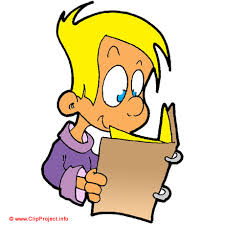 PODSJETNIK ZA RAZREDNIKE NA POČETKU ŠKOLSKE GODINE 2018./2019.1. PRIHVATITI NOVE UČENIKE (predstaviti ih i pomoći im da se upoznaju s drugima)    PROVJERITI BROJ UČENIKA U RAZREDNOM ODJELU (novopridošli, ponavljači, odselili)    NOVOPRIDOŠLE UČENIKE UPISATI U MATIČNU (podaci za upis dostupni kod pedagoginje)2. UČENICIMA PREDSTAVITI KALENDAR RADA U ŠKOLSKOJ GODINI 2018./2019. 3. UPOZNATI UČENIKE S RASPOREDOM SATI I UPISATI GA U PEDAGOŠKU        DOKUMENTACIJU (pregled rada); primjerak predati pedagoginji4. UTVRDITI TERMIN INDIVIDUALNIH SASTANAKA S RODITELJIMA I O TOME      OBAVIJESTITI UČENIKE, RODITELJE I STRUČNU SLUŽBU 5. IZRADITI ELEMENTE OCJENJIVANJA PO AKTIVIMA (Pravilnik o načinima, postupcima i elementima vrednovanja učenika čl. 3. (1.), predati pedagoginji6. UTVRDITI TERMIN 1. RODITELJSKOG SASTANKA (prijedlog u prilogu)7. UČENIKE PODSJETITI NA: Kućni red Škole, informirati učenike o: Pravilniku o načinima, postupcima i elementima vrednovanja učenika u osnovnoj i srednjoj školi, Pravilniku o kriterijima za izricanje pedagoških mjera8. PROČITATI UČENICIMA PRAVA NA BESPLATNU PREHRANU – popis učenika predati u računovodstvo do 30. rujna9. PONUDITI UČENICIMA OSIGURANJE (30 kn) i pročitati što dobivaju u slučaju nezgode i  kako postupiti, novac najkasnije prikupiti i predati u računovodstvo s popisom učenika najkasnije do 30. rujna10. PONUDITI UČENICIMA; dopunsku, dodatnu, izbornu i izvannastavnu aktivnost u školi (obavijestiti ih o terminima održavanja)11. U RAZREDNOM ODJELU JAVNO IZGLASATI PREDSJEDNIKA I ZAMJENIKA12. UPISATI PODATKE U PEDAGOŠKU DOKUMENTACIJU (imenik, dnevnik, matična knjiga)13. PREDATI KURIKULUME PEDAGOGINJI DO 31.8.2018.14. ISPUNITI PLAN I PROGRAM PLANIRANOG INDIVIDUALNOG USAVRŠAVANJA15. UPOZNATI UČENIKE S NOVIM UČITELJIMA I NOVIM PREDMETIMA16. NAGLASITI POZITIVNA OČEKIVANJA OD UČENIKA17. NAPRAVITI RASPORED SJEDENJA UČENIKA U UČIONICAMAŽELIMO VAM PUNO USPJEHA U RADU S UČENICIMA, UGODNU SURADNJU S RODITELJIMA, SRDAČNU KOMUNIKACIJU S KOLEGICAMA I KOLEGAMA, TE SVIM DJELATNICIMA ŠKOLE!Prvi sat nastave:Upoznati i prihvatiti novopridošle učenikePredstaviti plan i program svoga predmetaObjasniti način rada, očekivanja, obveze te način ocjenjivanja i vrednovanja rada (kriteriji dogovoreni na aktivu! prema čl.  3. Pravilnika o načinima, postupcima i elementima vrednovanja učenika u osnovnoj i srednjoj školi)Pogledati i proanalizirati udžbenike i napomenuti učenicima što je sve potrebno za vaš nastavni predmetUpozoriti učenike na disciplinu i posljedice nepoštivanja rada i neizvršavanja obvezaPotaknuti učenike na rad i suradnju te ispunjavanje obvezaPRIJEDLOG DNEVNOG REDA ZA PRVI RODITELJSKI SASTANAK1. UPOZNAVANJE S RODITELJIMA (predstaviti se i pozdraviti roditelje; utvrditi novonastale promjene; promjena adrese stanovanja, broja telefona...)2. UPOZNATI S RAVNATELJEM I STRUČNIM SURADNICIMA (5 stručnih suradnika: pedagog, defektolog, soc.pedagog, psiholog, knjižničar)3. PREDSTAVITI KALENDAR RADA U ŠK. GOD. 2018./2019. 4. PREDSTAVITI PREGLED ORGANIZACIJE RADA U TEKUĆOJ NASTAVNOJ GODINI  (raspored sati, predmetni učitelji (popis predmeta i učitelja), dopunska , dodatna i izborna  nastava, izvannastavne aktivnosti, redovitost pohađanja, upoznati s terminima informacija)5. UPOZNATI RODITELJE S NAČINOM PRAĆENJA I OCJENJIVANJA UČENIKA 5.1. Pravilnik o načinima, postupcima i elementima vrednovanja učenika u osnovnoj i srednjoj školi (naglasiti čl. 14. Prava i obveze roditelja), Pravilnik o kriterijima za izricanje pedagoških mjera5.2. Okvirni vremenik pisanih provjera znanja-web stranica 5.3. Elementi i kriteriji za vrednovanje vladanja učenika6. PRORADITI S RODITELJIMA: 6.1. PRAVA I OBVEZE RODITELJA prema Statutu(čl. 148.-152.),6.2. PRAVA I OBVEZE UČENIKA (prema Statutu čl. 95., Zakon o odgoju i obraz. čl. 61.), 6.3. KUĆNI  RED (podsjetnik na najvažnije odredbe)7. IZABRATI PREDSTAVNIKA RODITELJA U VIJEĆE RODITELJA 8. UPOZNATI RODITELJE S TERMINIMA INFORMACIJA9. PROČITATI UPUTE O OSIGURANJU: što učenici dobivaju u slučaju nezgode i kako postupiti10. PREHRANA UČENIKA11. OSTALOP O D S J E T N I K ZA RAD UČITELJIMA TIJEKOM ŠK.GOD. 2018./2019.Učiteljsko osoblje je dužno razraditi nastavne planove i programe redovne, dodatne i dopunske nastave, izvannastavnih aktivnosti, učeničkih društava, razrednih odjel,  školske knjižnice, natjecanja učenika i pismenih ispita (vremenik pismenih testova) i Plan rada  razrednika.Godišnje planove i programe svih aspekata odgojno - obrazovnog rada treba predati  u školsku domunetaciju. Kod planiranja potrebno je posebno posvetiti pažnju:rasterećivanju učenikakorištenju i izradi nastavnih sredstava i pomagalaplaniranju vanučioničke nastave (nastave u prirodi, ekskurzije, posjete muzejima,               izložbama i kazališnim predstavama)korištenju dnevnog dječjeg tiska, učeničke i učiteljske knjižnice.Redovito izrađivati mjesečne planove u skladu s uputama savjetnika, a posebno razradom cjeline na teme - planirati svaku temu, broj sati, tipologiju sati, nastavna sredstva i pomagala te ciljeve i zadatke nastave.Redovito se stručno usavršavati i sudjelovati u radu stručnih tijela (aktiva) - u školi i izvan škole.Sustavno se pripremati za svaki nastavni sat prema uputama na stručnim aktivima.Izraditi prilagođene programe za učenike i dostaviti ih defektologu Posebno je bitno tijekom godine:Uspostaviti takav suodnos između učitelja i učenika i podesiti rad tako da boravak i rad djeca u školi doživljavaju kao ugodu, a ne kao strah.Toplim odnosom prema učenicima, uvažavajući mišljenja i pitanja učenika, potičući ih i ohrabrujući i s puno uvažavanja osobnosti svakog učenika strpljivo rješavati nastale probleme pojedinih učenika ili odjela.Razvijati i njegovati domoljublje kod učenika.Stalno raditi na razvijanju sposobnosti i radnih navika učenika i uporno zahtijevati da se postavljeni zadaci uredno izvršavaju.Razvijati kod  učenika navike kulturnog ponašanja.Poduzimati preventivne mjere zdravstvene zaštite.Brinuti o svakom učeniku, njegovom radu i napredovanju, poduzimati sve potrebne mjere u skladu sa Zakonom o odgoju i obrazovanju u osnovnoj i srednjoj školi, Statutu škole i Etičkom kodeksu u svrhu postizanja što boljih odgojno obrazovnih rezultataVoditi brigu o čuvanju unutarnjeg i vanjskog prostora i opreme škole i raditi na  ekološkom i estetskom oplemenjivanju učionica, kabineta, hodnika i ostalog prostora.Provesti akciju osiguranja učenika.Napraviti popis učenika  putnika (školskim autobusom)Napraviti popis učenika za zdravstvene preglede.Prikupiti rješenja  za dječji doplatak  i dostaviti u računovodstvo najkasnije do 21.09.2018.Održati roditeljske sastanke, izabrati jednog roditelja u Vijeće roditelja i dostaviti zapisnik s roditeljskog sastanka o izboru, te podatke o izabranom roditelju /ime i prezime, adresa, broj tel. ili mobitela/. Voditi mjesečnu evidenciju o učenicima koji se hrane u školskoj kuhinji i redovito kontrolirati uplate učenika najkasnije do 20. u mjesecu.Suradnja s roditeljimasvaki učitelj dužan je surađivati s roditeljima i u suradnji riješavati nastale probleme u svom predmetu ili odjelu.posebno za svaki nastali problem u vladanju ili učenju, učitelji (razrednici) su dužni odmah (ako je moguće isti dan) obavijestiti roditelje i problem žurno riješiti u suradnji s roditeljima.u rješavanju tih problema imat će stalnu pomoć pedagoga, defektologa i ravnatelja.razrednici su dužni obavljati poslove u skladu sa odredbama Statuta škole i Etičkog kodeksa (što će detaljnije razraditi u planu razrednog odjela), a posebno voditi brigu o poštivanju  Pravilnika o kućnom redu.Učitelji su dužni racionalno koristiti vrijeme na nastavnom satu (redovito dolaziti na sat, ne zakašnjavati na nastavu, ne izlaziti s nastave za vrijeme sata i dr.) jer o tome najviše ovisi uspješnost u radu s učenicima.Učitelji ne smiju udaljavati učenika sa  sata. Dežurni učitelj je odgovoran za sve  što se događa u vrijeme njegova  dežurstva, a o svim problemima i štetama  dužan je pismeno izvijestiti ravnatelja ili pedagoga  Učitelji su dužni pridržavati se Statuta Škole i Etičkog kodeksa.Obilasci nastave obavljat će se najavljeno, a mogu biti cijeli sat ili samo dio nastavnog sata.kolovoz, 2018. g.DEŽURNI UČITELJDežurni učitelj dolazi 20 minuta prije početka nastave, a završava s dežurstvom po isteku rada smjene ili 15 minuta po završetku zadnjeg sata.Praćenje ulaska učenika u Školu i briga oko odlaganja obuće i odjeće u garderobe.Dežurstvo u predvorju i blagovaonici za vrijeme odmora.Praćenje učenika i njihovog ponašanja prilikom izlaska iz Škole.Ukoliko se javi potreba za hitnom liječničkom intervencijom, a ravnatelj ili stručni suradnici su odsutni, organizira pružanje prve pomoći, zove hitnu pomoć i obavještava roditelje unesrećenih učenika.Ne može se zadržavati u zbornici ili drugim prostorijama i mjestima odakle ne može  kontrolirati učenike.Na sat odlazi kada su svi učitelji otišli na nastavu.Raspored dežurstva učitelja mora biti istaknut na satnici-rasporedu škole i u porti.Tjedne radne obveze učiteljaGodišnji plan i program rada za školsku godinu 2018./2019. usvojen je na sjednici Školskog odbora, 27.9.2018.REPUBLIKA HRVATSKAGRAD ZAGREBOSNOVNA ŠKOLA  MARIJE JURIĆ ZAGORKEŠtefanovečka c. 67, ZAGREBKLASA: 602-02/18-01/13UR.BR.: 251-140-01-18-01	Ravnatelj škole:	Predsjednik školskog odbora:	Željko Kelava	Sanjica Kroflin	1. UVJETI RADA51.1. Podaci o školskom području51.2. Upisno područje51.3. Prostorni uvjeti61.3.1. Unutrašnji školski prostor61.3.2. Vanjski školski prostor71.4. Plan estetskog uređenja škole71.5. Plan sanacije72. PRIKAZ SVIH ZAPOSLENIH DJELATNIKA U ŠKOLI92.1. Podaci o ravnatelju i stručnim suradnicima92.2. Podaci o učiteljima92.3. Podaci o administrativno-tehničkom osoblju103. ORGANIZACIJA RADA113.1. Podaci o učenicima i razrednim odjelima113.2. Organizacija smjena133.3. Raspored dežurstva143.4. Radno vrijeme ravnatelja i stručnih suradnika163.5. Godišnji kalendar rada škole164. GODIŠNJI NASTAVNI PLAN I PROGRAM RADA ŠKOLE184.1. Tjedni broj sati po razredima184.2. Godišnji fond sati194.3. Izborna nastava204.4. Dopunska nastava214.5. Dodatna nastava224.6. Izvannastavne aktivnosti234.7. Izvanučionička nastava254.8. Rad s djecom s posebnim potrebama274.8.1. Učenici s rješenjem274.8.2. Produženi stručni postupak284.9. Programi i projekti294.10. Produženi boravak434.11. Izvanškolske aktivnosti434.12. Plan i program rada plivališta ŠSD „Zagorka“435. Kulturna i javna djelatnost škole476. Profesionalno priopćavanje i usmjeravanje497. Program specifičnih i preventivnih mjera zdravstvene zaštite učenika škole508. Plan premanentnog stručnog usavršavanja518.1. Plan i program individualnog stručnog usavršavanja518.2. Plan i program školskih stručnih aktiva518.3. Seminari i savjetovanja u organizaciji škole639. Plan rada stručnih organa, stručnih suradnika, tajništva, administrativno-tehničke službe i organa upravljanja649.1. Stručni organi649.1.1. Plan i program rada učiteljskog vijeća649.1.2. Plan i program rada razrednog vijeća659.1.3. Plan i program rada razrednika659.1.4. Plan i program rada vijeća roditelja669.1.5. Plan rada Vijeća učenika669.2. Stručni suradnici679.2.1. Plan i program rada pedagoga679.2.2. Plan i program rada defektologa i soc.pedagoga719.2.3. Plan i program rada knjižničara769.3. Tajništvo i administrativno tehničke službe859.3.1. Plan rada tajništva859.3.2. Plan rada voditelja računovodstva879.3.3. Plan rada računovodstvenog referenta879.3.4. Plan rada kuharica889.3.5. Plan rada domara899.3.6. Plan rada spremačica909.3.7. Plan rada automatičara909.4. Organi upravljanja919.4.1. Plan rada školskog odbora919.4.2. Plan rada ravnatelja9210. PODSJETNICI9511. ZADUŽENJA100PRIZEMLJEPRIZEMLJEPRIZEMLJEKATKATKATBrojRazredBrojRazred1M25V/GK22.a28P5 F/TK29EJ 8M30G9HJ31B/K 10HJ323.a/4.a111.a/2.b333.b/4.b12 1.b343.c/4.c132.d353.d/4.d141.c38LK152.c16KNJIŽ17INFAktivnosti:Nositelj aktivnosti:Obilazak prostora škole – prijedlozi i rješenja za poboljšanje uređenja unutrašnjosti prostora i okoliša školeRavnatelj, učiteljica likovne kulturePostavljanje panoa za obavijesti (do ulaznih vrata)DomariLičenje učionica i ostalih prostora školeDomariPromjene učeničkih likovnih radova na panoima zidovaLikovna grupa, učiteljica likovne kultureUređenje ormarića na hodnicimaLikovna grupa, učiteljica likovne kulturePriprema i uređenje školskog prostora prigodom Božića, Nove godine, UskrsaLikovna grupa, učiteljica likovne kulture, domariPostavljanje posuda s cvijećem, zamjena starih novim posudama s ukrasnim biljemEkolozi, prirodnjaci, spremačicePripreme za Dan školeLikovna grupa, KUDGodišnja izložba učeničkih likovnih radovaLikovna grupaPlan uređenja prostora preko školskih praznika: bilje – održavanje, bojanje zidovaDomari, spremačiceIme i prezimeGod. rođ.Šk. spremaStrukaRad. mj.1. Željko Kelava1961.VSSprofesorRavnatelj2. Vedrana Kokić1958.VSSpedagogPedagog3. Ana Novina1982.VSSdefektologDefektolog4. Ana Brčić Bauer1972.VSSprofesorKnjižničar 5. Natalija Baća1989.VSSsoc-pedagogSoc.pedagog6. Jelena Radić 1989.VSSpsihologPsihologIme i prezimeGod. rođ.Šk. spremaStrukaPredmet1. Milka Pavić1954.VŠSučiteljRN2. Renata Dobrica1968.VSSdipl. učiteljRN3. Krešimir Čalić1963.VŠSučiteljRN4. Aleksandra Hudika Brković1967.VŠSučiteljRN5. Ružica Džankić1954.VŠSučiteljRN6. Vlatka Tepeš1976.VSSdipl.učiteljRN7. Dubravka Šereg1965.VŠSučiteljRN8. Mandica Oković1965.VŠSučiteljRN9. Natalija Jurašić1967.VŠSučiteljRN10.Dubravka Fiolić1964.VSSdipl.učiteljRN11.Mirela Petrač1969.VŠSučiteljRN12.Davor Kostanjevac1963. VŠS učitelj RN13.Jadranka Lauder1964.VŠSučiteljRN14.Vesna Rajić1964.VSSdipl.učiteljRN15.Dubravka Milan Popadić1958.VŠSučiteljRN16.Nataša Jakob1970.VSSprofesorHrvatski j.17.Ivana Hrenar1971.VSSprofesorHrvatski j.18.Melita Horvatek Forjan1962.VSSprofesorHrvatski j.19.Dinka Tolić1969.VSSprofesorHrvatski j.20.Mirjana Sever1967.VSSprofesorLikovna k.21.Josip Cirimotić1971.VSSprofesorGlazbena k22.Silvija Balent1970.VSSprofesorMatematika23.Zvjezdana Kulaš1963.VŠSnastavnikMatematika24.Sanjica Kroflin1962.VSSprofesorMatematika25.Dragana Koren1978.VSSdipl. učiteljMatematika26.Vlatka Šnobl1992.VSSdipl. učiteljEngleski j.27.Maja Ćoza1983.VSSprofesorEngleski j.28.Marijana Jinek1984.VSSdipl. učiteljEngleski j.29.Ivana Miholčić1980.VSSprofesorEngleski j.30.Martina Čunko1979.VSSprofesorPri-Bio-Ke31.Lidija Žišković1967.VSSprofesorPri-Bio-Ke32.Irena Škarica Milek1972.VSSprofesorPri-Bio-Ke33.Natalija Kirčenkova1972.VSSprofesorFizika34.Elizabeta Bukal1961.VSSprofesorPovijest35.Mirka Peroković1979.VSSprofesorZemljopis36.Goran Dragičević1966.VSSprofesorPov-Zem37.Stela Ilić1969.VSSprofesorPovijest38.Saša Zamboni1981.VSSprofesorPovijest39.Katarina Kedačić Buzina1977.VSSprofesorTehnička k.40.Nikola Papak1954.VSSprofesorTZK42.Dubravka Kolar Čunko1956.VSSprofesorTZK42.Mirjana Dujmović Žalac1969.VSSprofesorTZK43.Ivica Šendulović1968.VSSprofesorTZK44.Nadica Tonšetić1966.VSSprofesorTZK45.Jelena Vidović1977.VSSvjeroučiteljVjeronauk46.AnaMarija Tavra1972.VSSvjeroučiteljVjeronauk47.Anamarija Jukić1974.VSSvjeroučiteljVjeronauk48.Marina Lukač1963.VSSvjeroučiteljVjeronauk49.Željka Johan Kotur1981.VSSdipl. učiteljInformatika50.Maja Lozar1982.VSSdipl. učiteljInformatika51.Merion Knez Krstulović1971.VSSprofesorNjemački j.52.Koraljka Mauhar1973.VSSdipl. učiteljRN53.Marina Biljanović1971.VŠSučiteljRN54.Suzana Tikvan1984.VSSdipl. učiteljRNIme i prezimeGod. rođ.Šk. spremaRad. mj.1. Potočnica Fiolić1976.VSSTajnica2. Slavica Selak1968.VŠSRačunov.3. Tatjana Bencerić1972SSSRač. refer.4. Robert Voćanec1961.SSSAutomati.-domar5. Marinko Selak1966.SSSDomar6. Branimir Tolić1969.SSSDomar7. Ivana Zovko1986.SSSKuharica8. Marica Augusta1962.SSSKuharica9. Nevenka Mijatović 1970. SSSKuharica10. Nada Harni1970.SSSKuharica11. Mara Grubišić1958.NSSSpremačica 12. Marija Križan 1964.SSSSpremačica13. Marica Krajinović1973.NSSSpremačica14. Nedeljka Ivanić1971NSSSpremačica15. Nada Mršić1965.SSSSpremačica16. Ana Jeleč1970.SSSSpremačica17. Renata Lekšić1972.NSSSpremačica18. Iva Kljajić 1960.NSSSpremačica19. Vesna Mrvoš1964.NSSSpremačica20. Ankica Zvijerac1965.NSSSpremačicaRazredUkupnoMŽRazrednik231211Fiolić D.1. B241410Petrač M251213Jurašić N. - Biljanović M.Ukupno72383420911Rajić V.2. B221111Lauder J.241113Popadić-Milan D. - Mauhar K. 2. D22913Kostanjevac D. - Tikvan S. Ukupno884048231112Hudika Brković A.3. B22139Dobrica R.22139K.Čalić3. D221012Pavić M.Ukupno894742241212Oković M.4. B21138Šereg D.21129Tepeš V.4. D251015Džankić R.Ukupno914744Uku. 1.-4.340172168211011Dujmović Žalac M. 5. B221012Hrenar I.21813Balent S.5. D211011Peroković M.Ukupno853847251114Horvatek Forjan M.6. B261016Dragičević G.24717Vidović J.6. D24177Žišković L.Ukupno994554211011Škarica Milek I.7. B20128Tavra AM.201010Kedačić Buzina K.7. D201010Jakob NUkupno814239201010Jukić Ivandić A.8. B21129Kolar Čunko D.211011Miholčić I.8. D21129Zamboni S.Ukupno834439Uku. 5.-8.348169179Uku. 1.-8.688341347RazredRazrednikZamjenik1AFiolić D1BPetrač M1CJurašić NBiljanović M2ARajić V 2BLauder J 2CPopadić Milan D Mauhar K2DKostanjevac D Tikvan S3AHudika Brković A3BDobrica R3CČalić K3DPavić M4AOković M4BŠereg D4CTepeš V4DDžankić R5ADujmović Žalac MBalent5BHrenar I Kedačić Buzina K5CBalent SDujmović Žalac M5DPeroković MJakob N6AHorvatek Forjan MDragičević G6BDragičević G Horvatek Forjan M 6CVidović JCirimotić J6DŽišković LĆoza M 7AŠkarica Milek I Bukal E 7BTavra AM s.Lukač M7CKedačić Buzina K Hrenar I7DJakob N Kulaš Z 8AJukić Ivandić AMiholčić I8BKolar Čunko DKroflin S8CMiholčić ISever M8DZamboni STolić DPrva smjenaDruga smjena1. ABC2. AB2. CD4. ABCD3. ABCD6. ABCD5. ABCD8. ABCD7. ABCDUJUTROPONEDJELJAKUTORAKSRIJEDAČETVRTAKPETAKRazredna nastava 
(prizemlje)Natalija JurašićVesna Rajić (k)DubravkaMilan PopadićJadranka Lauder (k)Mirela PetračDavor Kostanjevac (k)Razredna nastava 
(kat )Mandica 
Oković (k)NatalijaBaćaVlatka 
Tepeš (k)Ana NovinaDubravkaŠeregPredmetna nastava
(prizemlje)Melita HorvatekForjan (k)Dinka Tolić Ana BrčićBauerNatalija KirčenkovaKatarina Kedačić Buzina (k)Dubravka Kolar ČunkoMartina ČunkoSanjica Kroflin (k)Saša ZamboniMaja ĆozaPredmetna nastava
(kat)Jelena VidovićGoran 
Dragičević (k)IvanaMiholčićAnamarijaJukićIvandić (k)Lidija 
ŽiškovićPOPODNEPONEDJELJAKUTORAKSRIJEDAČETVRTAKPETAKRazredna nastava 
(prizemlje)DubravkaFiolićŽeljka Johan Kotur (k)NatalijaKirčenkovaMirjana Dujmović ŽalacZvjezdana KulašMarijanaJinek (k)MarinaLukačRazredna nastava 
(kat)AleksandraHudikaBrković (k)VedranaKokićRenata Dobrica (k)Jelena RadićKrešimir Čalić (k)Predmetna nastava
(prizemlje )Silvija 
BalentIvana Hrenar (k)Nataša JakobAna-MarijaTavra (k)MerionKnez Krstulović Maja 
LozarPredmetna nastava
(kat)ElizabetaBukal (k)Mirjana SeverMirka PerokovićIrena ŠkaricaMilek (k)JosipCirimotićVlatkaŠnobl (k)UJUTROPONEDJELJAKUTORAKSRIJEDAČETVRTAKPETAKRazredna nastava 
(prizemlje)NatalijaJurašićDubravka Milan Popadić(k)MirelaPetračDubravkaFiolićDavor Kostanjevac(k)Razredna nastava 
(kat)MarinaLukač(k)RenataDobricaKrešimir Čalić(k)AleksandraHudika Brković(k)Marijana 
JinekPredmetna nastava
(prizemlje)Mirjana Dujmović ŽalacNataša 
Jakob(k)SilvijaBalentAna Brčić BauerMerion Knez KrstulovićIrena Škarica Milek(k)Ivana 
HrenarMaja LozarKatarina Kedačić  Buzina (k)Maja ĆozaPredmetna nastava
(kat)VlatkaŠnoblMirka Peroković(k)MirjanaSeverElizabetaBukal(k)Ana – Marija TavraPOPODNEPONEDJELJAKUTORAKSRIJEDAČETVRTAKPETAKRazredna nastava 
(prizemlje)JadrankaLauder(k)Željka Johan Kotur (k)NatalijaBaćaVesnaRajić(k)SanjicaKroflinRazredna nastava 
(kat )VlatkaTepešAna NovinaDubravka Šereg(k)	  Vedrana       KokićMandica 
Oković(k)Predmetna nastava
(prizemlje)Anamarija Jukić Ivandić      MelitaHorvatekForjan  Dubravka Kolar ČunkoDinkaTolić(k)Dragana Koren FilipovićJelena Vidović (k)Maja ĆozaMartina ČunkoSaša Zamboni(k)Predmetna nastava
(kat)IvanaMiholčić(k)LidijaŽišković(k)Josip Cirimotić     Jelena       RadićGoran DragičevićponedjeljakutoraksrijedačetvrtakpetakTajništvo7,00 - 15,0012,00 - 20,007,00 - 15,0012,00 - 20,007,00 - 15,00Računovodstvo7,00 - 19,007,00 - 19,007,00 - 19,007,00 - 19,007,00 - 15,00Pedagog 8,00 - 14,0013,00 - 19,008,00 - 14,0013,00 - 19,008,00 - 14,00Defektolog 8,00 - 14,0013,00 - 19,0013,00 - 19,008,00 - 14,008,00 - 14,00Soc.pedagog13,00 - 19,008,00 - 14,0013,00 - 19,008,00 - 14,0013,00 - 19,00Psiholog13,00 - 16,008,00 - 14,0013,00 - 19,00Knjižničar8,30 - 14,3012,00 - 18,008,00 - 14,0012,00 - 18,008,00 - 14,00Ravnatelj  8,00 - 16,0011,00 - 19,008,00 - 16,0011,00 - 19,008,00 - 16,00PolugodišteMjesecBroj nastavnih danaBlagdani, praznici, važni nadnevci1.IX203.IX Prijam učenika u 1.razred29.IX Dan župe 1.X223.X Međunarodni dan djeteta5.X Dan učitelja8.X Dan neovisnosti24.X Dan UN1.XI201.XI Dan svih svetih18.XI Dan sjećanja na Vukovar*2.XI nenastavni radni dan (odluka Školskog odbora)1.XII154.XII Međunarodni dan invalida6.XII Sveti Nikola11.XII Dan UNICEF-a25.XII Božić26.XII Sveti Stjepan1.Uk. 1.pol. 772.I141.I Nova godina6.I Sveta tri kralja15.I Dan priznanja RH27.I. Dan sjećanja na holokaust2.II2014.II Valentinovo2.III212.III Dan škole 22.III Dan zaštite voda2.IV157.IV Dan zdravlja21.IV Uskrs22.IV Uskršnji ponedjeljak22.IV Dan za planet Zemlju2.V221.V Praznik rada8.V Međunarodni dan Crvenog križa14.V Dan obitelji30.V Dan branitelja31.V Dan grada Zagreba31.V Svjetski dan športa 2.VI1020.VI Tijelovo22.VI Dan antifašističke borbe25.VI Dan državnosti2.Uk. 2.pol.102Ukupno179VIIVIII5.VIII Dan pobjede i domovinske zahvalnosti15.VIII Velika GospaRedni brojPREDMETIBROJ SATI TJEDNOBROJ SATI TJEDNOBROJ SATI TJEDNOBROJ SATI TJEDNOBROJ SATI TJEDNOBROJ SATI TJEDNOBROJ SATI TJEDNOBROJ SATI TJEDNORazrediI.II.III.IV.V.VI.VII.VIII.1.HRVATSKI JEZIK555555442.LIKOVNA KULTURA111111113.GLAZBENA KULTURA111111114.STRANI JEZIK 222233335.MATEMATIKA444444446.PRIRODA----1,52--7.BIOLOGIJA------228.KEMIJA------229.FIZIKA------2210.PRIRODA I DRUŠTVO2223----11.POVIJEST----222212.ZEMLJOPIS----1,522213.TEHNIČKA KULTURA----111114.TJELESNA I ZDR. KULTURA33322222UKUPNO REDOVITA NASTAVA1818181822232626IZBORNA NASTAVA15.VJERONAUK2222222216.NJEMAČKI JEZIK2222217.INFORMATIKA----222218.DOPUNSKA NASTAVA I DODATNI RAD 1+11+11+11+11+11+11+11+119.IZVANNASTAVNE AKTIVNOSTI1111111120.SAT RAZREDNIKA11111111NAZIV PREDMETAG O D I Š N J I      B R O J     S A T IG O D I Š N J I      B R O J     S A T IG O D I Š N J I      B R O J     S A T IG O D I Š N J I      B R O J     S A T IG O D I Š N J I      B R O J     S A T IG O D I Š N J I      B R O J     S A T IG O D I Š N J I      B R O J     S A T IG O D I Š N J I      B R O J     S A T INAZIV PREDMETA     I.II.               III.          IV.            V.              VI.           VII.         VIII.Hrvatski jezik525700700700700700560560Likovna kultura105140140140140140140140Glazbena kultura105140140140140140140140Engleski jezik210280280280420420420420Matematika420560560560560560560560Priroda----210280--Biologija------280280Kemija------280280Fizika------280280Priroda i društvo210280280420----Povijest----280280280280Zemljopis----210280280280Tehnička kultura ----140140140140TZK	315420420280280280280280UKUPNO18902520252025203080322036403640Naziv predmetaNositelj/icaRazredSatiVjeronaukAnaMarija Tavra1.a,c 5.a,b,c,d7.a,b,c,d488Anamarija Jukić Ivandić4.a,b,c,d6.b,d8.a,b,c,d848Jelena Vidović2.a,b,c,d6.a,c84s.Marina Lukač1.b3.a,b,c,d28InformatikaŽeljka Johan Kotur5.b,d6.a,b7.b,d444Maja Lozar5.a,c6.c,d7.a,c8.a,b,c,d4448Njemački jezikMerion Knez Krstulović4.-2gr.5.-3gr.6.-2gr.7.-1gr.8.-1gr.46422Naziv predmetaNositelj/icaRazredSatiHrvatski j.Dinka Tolić6.18.1MatematikaSilvija Balent5.17.1Dragana Koren6.18.1Engleski j.Marijana Jinek1.12.13.1Maja Ćoza4.15.1Vlatka Šnobl7.1Ivana Miholčić6.18.1FizikaNatalija Kirčenkova7.18.1Naziv predmetaNositelj/icaRazredSatiMatematikaSilvija Balent5.17.1Sanjica Kroflin6.18.1Engleski j.Maja Ćoza6.1Vlatka Šnobl5.17.1Ivana Miholčić8.1Njemački j.Merion Knez Krstulović7.-8.1R.BR.AKTIVNOSTSATIUČITELJRAZREDLikovna skupina35D.Fiolić1.ADramska grupa35M.Petrač1.BLiterarna grupa35N.Jurašić1.CMale švelje35V.Rajić2.AKreativna radionica35J.Lauder2.BKukičanje35D.Milan Popadić2.CMali modelari35D.Kostanjevac2.DKreativna grupa35A.Hudika Brković3.AMali čitači35R.Dobrica3.BKreativno pisanje35K.Čalić3.CPrirodoslovna šetnja Zagrebom35V.Tepeš4.CKlub malih čitača70A.Brčić Bauer2.Sportska grupa70N.Tonšetić1.-4.Nogomet70I.Šendulović1.-4.Košarka70M.Dujmović Žalac1.-4.Rano učenje – Njemački jezik (1.raz -2 grupe)70M.Knez Krstulović1. Rano učenje – Njemački jezik (2.-3.raz -2 grupe)70M.Knez Krstulović2 -3.Planinari35A.Novina3.-5.FILMSKA DRUŽINA ZAG70M.Forjan Horvatek 5.-8.MEDIJSKA GRUPA70N.Jakob5.-8.NOVINARSKA GRUPA70I.Hrenar5.-8.LITERARNO-RECITATORSKA G.70D.Tolić5.-8.RADIJSKA DRUŽINA ZAG35A.Brčić Bauer5.-8.LIKOVNA GRUPA35M.Sever5.-8.ZBOR70J.Cirimotić5.-8.MLADI ČUVARI PRIRODE70L.Žišković 5.-8.GLOBE PROGRAM70I.Škarica Milek5.-8.PRVA POMOĆ35M.Čunko7.FIZIKA EKSPRES70N.Kirčenkova7.-8.MLADI POVJESNIČARI35S.Zamboni 5.-8.MLADI GEOGRAFI70M.Peroković5.-8.PROMETNA GRUPA70K.Kedačić-Buzina5.-8.MLADI ŠAHISTI70G.Dragičević5.-8.BADMINTON70D.Kolar Čunko5.-8.KOŠARKA70M.Dujmović5.-8.HRVANJE70I.Šendulović1.-8.KINEZITERAPIJA70N.Tonšetić1.-8.PLIVANJE70N.Papak5.-8.ANIMACIJA, GRAFIKA I DIZAJN70M.Lozar5.-8.ŠKOLSKI DIGITALNI LIST70M.Lozar5.-8.VJERONAUČNA GRUPA70A.Jukić Ivandić6. i 8.BIBLIJSKA GRUPA35J.Vidović 6.VEZILJE70s.M.Lukač3. i 5.POVIJESNA GRUPA70E.Bukal5.-8.FILATELISTIČKA GRUPA35S.Zamboni5.-8.PČELINJA ŠKOLICA70A.M.Tavra5.-8.Sadržaj rada i mjesto izvođenja RazredVrijeme izvođenjaProgram  realizirajuI.II.III.IV.1.Plivanje učenika, provjera2.Tijekom I. polug.Rajić V.Lauder J.Milan Popadić D.Kostanjevac D.2.“Pozdrav godišnjim dobima” - terenska nastava KazališteSeosko gospodarstvo Šimanović - završni izlet          1.10.-6.Fiolić D.Petrač M.Jurašić N.3.PiFVatrogasna postajaKinoTerenska nastava “Pozdrav godišnjim dobima”KazališteTerenska nastava - PROMET Izletnička staza „Coprnjasti put“ - završni izlet2.9.11.12.2.4.5.6.Rajić V.Lauder J.Milan Popadić D.Kostanjevac D.4.KazališteMaksimirski istraživači - Potraga za blagomObilazak grada ZagrebaMaksimirski istraživači - VodeŠkola u prirodi - Medvednica3.-9.3.4.5.Hudika Brković A.Dobrica R.Pavić M.Čalić K.5.KazalištePosjet Hrvatskom saboruMaksimirski istraživači - TravnjaciProjektni dan - Dan vatrogasaca Škola u prirodi - Novi Vinodolski4.-3.4.5.5.Oković M.Šereg D.Tepeš V.Džankić R.6.Kazališna ili filmska predstavaPosjet Arheološkom muzeju u ZagrebuFužine, Golubinjak - jednodnevni izlet5.-2.-3.6.Dujmović Žalac M.Balent S.Hrenar I.Peroković M.7.Kazališna predstava/filmska projekcijaDržavna ergela Lipik, Park prirode Papuk - jednodnevni izlet6.2.pol.5./6.Horvatek Forjan M.Dragičević G.Vidović J.Žišković L.8.Posjet Hrvatskom narodnom kazalištu - Tajna povijest kazalištaCres - Lošinj - terenska nastava (2 dana)7.Škarica Milek I.Tavra A.M.Kedačić Buzina K.Jakob N.9.Memorijalni centar Domovinskog rata VukovarKazalište/KinoLika - jednodnevni izlet  8.3.-4.9.6.Jukić Ivandić A.Kolar Čunko D.Miholčić I.Zamboni S.10.Klagenfurt-Minimundus (Austrija)4.-8.1.pol.M.Knez KrstulovićRazredREDOVITI PROGRAM UZ INDIVIDUALIZIRANE POSTUPKEREODVITI PROGRAM UZ PRILAGODBU SADRŽAJA I INDIVIDUALIZIRANE POSTUPKEUKUPNO1.112.1123.224.665.2136.5167.7188.4812UKUPNO281240Program/ aktivnost Razina intervencijeKorisniciVoditelj, suradniciVrijeme provedbeDjeca prijatelji u prometuPoučavanje temeljnim pravilima sigurnog sudjelovanja u prometu.UniverzalnaUčenici 1. razredaPolicijski djelatnici2. polugodišteSocijalne vještineRadionice razvijanja socijalnih vještina sa ciljem stvaranja pozitivnog razrednog ozračja te poticanje učenika na stvaranje i održavanje kvalitetnih međuvršnjačkih odnosa. UniverzalnaUčenici 1. razredaSocijalna pedagoginjaListopadRazličitostUniverzalnaUčenici 2. razredaEdukacijska rehabilitatoricaTijekom godineOsnovni CAPVještine zauzimanja za sebe u slučajevima kršenja prava od strane vršnjaka, odraslih osoba te neznanaca. UniverzalnaUčenici 3. razredaCAP timStudeniKre – krePromoviranje nenasilnih oblika ponašanja, razvijanje tolerancije i educiranje o dječjim pravima.UniverzalnaUčenici 4. razredaDjelatnici udruge SuncokretTijekom 1. polugodištaPriča o VedranuUniverzalnaUčenici 4. razredaDjelatnici udruge KorabljaTijekom godineMogu ako hoću 1Upoznavanje učenika s poslovima policije – posjet policijskoj stanici i senzibiliziranje učenika na važnost suradnje s policijom.UniverzalnaUčenici 4. razredaDjelatnici policije2. polugodišteSocijalne vještineRadionice razvijanja socijalnih vještina sa ciljem stvaranja pozitivnog razrednog ozračja te poticanje učenika na stvaranje i održavanje kvalitetnih međuvršnjačkih odnosa. UniverzalnaUčenici 5. razredaSocijalna pedagoginjaTijekom 1.polugodišta ”Znam što je, OPASNO JE, ne diram!”Učenici se putem edukativno-animiranog preventivnog materijala upoznaju s opasnostima oružja, minsko-eksplozivnih naprava i pirotehničkih sredstava.UniverzalnaUčenici 5. razredaPolicijski djelatniciTijekom 2.polugodištaUčiti kako učitiUniverzalnaUčenici 5.razredaPihologinjaStudeni/prosinacMoj tata i jaOsnaživanje očeva za veću uključenost u obiteljskom životu te podizanje svijesti o jednakom značaju majčinske i očinske uloge za cjeloviti razvoj djeteta.UniverzalnaUčenici 5.razreda i njihovi roditeljiOdgojno – obrazovni djelalnici školeDjelatnici udruge AmbideksterTijekom 2.polugodištaKre KrePromoviranje nenasilnih oblika ponašanja, razvijanje tolerancije i educiranje o dječjim pravima.UniverzalnaUčenici 6. razredaDjelatnici udruge SuncokretTijekom 1.polugodištaMuzej trenutkaInteraktivni posjet muzeju. Muzej se sastoji od pet tematskih prostorija kroz koji se potiče proces samoosnaživanja, emocionalnog balansa i razvoja  kreativnosti.UniverzalnaUčenici od 2. do 6.razredaDjelatnici udruge SuncokretTijekom godineTeen CAPVještine zauzimanja za sebe u slučajevima kršenja prava od strane vršnjaka, odraslih osoba te neznanaca. UniverzalnaUčenici 7. razredaCAP tim2.polugodišteKrenimo i miTeme radionica su emocionalna inteligencija, komunikacija u obitelji te postavljanje granica u odgoju.UniverzalnaRoditelji učenika 7.razredaDjelatnici udruge SuncokretTijekom 1.polugodištaGrupa darovitih učenikaCilj grupnog rada je poticanje timske kohezije, kreativnog izričaja, vještine komunikacije te kretalačke aktivnosti.SelektivnaGrupa učenika 8. razredaDjelatnica udruge SuncokretTijekom godinePrevencija ovisnostiEdukativne radionice o sredstvima ovisnosti. Osnaživanje učenika razvijanjem socijalnih vještina sa ciljem smanjivanja rizika od razvijanja različitih oblika ovisnosti.UniverzalnaUčenici 8.razredaSocijalna pedagoginja1.polugodišteKlikni za sigurnostZaštita djece i mladih od emocionalnog i fizičkog nasilja. Informiranje na temu štetnosti i potrebe sprečavanja nasilja.UniverzalnaUčenici 8.razredaDjelatnici udruge Ambidekster2.polugodište72 sata bez kompromisaCilj projekta je različitim volonterskim akcijama preobraziti okruženje u kojem živimo te školsko okruženje učiniti ljepšim.UniverzalnaUčenici volonteri od 5. do 8.razredaEdukacijska rehabilitatorica, psihologinja, socijalna pedagoginja18. i 19.listopadDan obiteljiObilježavanje Dana obitelji kroz različite interaktivne aktivnosti u prostorima škole sa ciljem poticanja kohezije te međusobne suradnje učenika,njihovih roditelja te djelatnika škole.UniverzalnaUčenici i njihovi roditeljiEdukacijska rehabilitatorica, psihologinja, socijalna pedagoginja15.svibanjR.BR.NAZIV AKTIVNOSTINOSITELJ AKTIVNOSTIHumanitarna akcija Misijsko kumstvo u KonguVjeroučiteljiceHumanitarna akcija Zagrebačkog caritasa „Za 1000 radosti“VjeroučiteljiceERAZMUS+ PROJEKT „European trees within European weather“PROJEKT „ Europsko drveće u europskom vremenu“Lidija ŽiškovićProjekt – Branje brez meja – Čitanje ne poznaje granice (završnica u OŠ MJZ)Ana Brčić Bauer, knjižničarka, Melita Horvatek Forjan, prof. HJNataša Jakob, prof. HJPROJEKT ČITAJMO ZAJEDNO – ČITAJMO NAGLAS: ZABORAVLJENE KNJIGEAna Brčić Bauer, knjižničarkaSvjetski tjedan svemiraNatalija KirčenkovaProjekt TOGETHERKatarina Kedačić BuzinaNatalija KirčenkovaPutujemo EuropomRazredna nastavaJučer, danas, sutra – 55 godina OŠ M.J.ZagorkeRazredna nastavaPRIORITETNO PODRUČJE UNAPRJEĐENJARAZVOJNI CILJEVIMETODE I AKTIVNOSTI ZA OSTVARIVANJE CILJEVANUŽNI RESURSIDATUM DO KOJEGA ĆE SE CILJ OSTVARITIOSOBE ODGOVORNE ZA PROVEDBU AKTIVNOSTIMJERLJIVI POKAZATELJI OSTVARIVANJA CILJEVAZdravlje učenika – pravilna prehrana-Razvijati svijest o važnosti zdrave i uravnotežene prehrane-Utjecati na stvaranje pravilnih prehrambenih navika-Prevencija pretilosti-Kroz razgovore, predavanja, radionice, projekte poučiti učenike zdravim načinima prehrane-Prakticirati zdrave načine prehrane: prilagoditi školski jelovnik, uključiti roditelje u aktivnosti, shema školskog voća i mlijeka-Obilježavanje prigodnih datuma: Dan kruha, Dan jabuka-Sportske i tjelesne aktivnosti-Suradnja s vanjskim stručnjacima-Pedagoško-psihološka znanja učitelja, stručnih suradnika-Stručna literatura-Zdrave namirnice-Tijekom školske godine-Stručni suradnici, vanjski suradnici – predavači-Razrednici i ostali učitelji – učitelji PRI/BIO – učitelji TZK-Kuharice-Analiza školskog jelovnika-Broj učenika koji se hrane u šk.kuhinji-Prezentacija rezultata-Zapažanja učitelja-Zadovoljstvo učenikaOdnos učenika prema drugim učenicima i školi-Smanjiti stupanj nasilja među djecom razvijanjem vještina nenasilnog rješavanja problema-Usvajanje pozitivnih komunikacijskih vještina i suradničkih odnosa među učenicima-Smanjiti učestalost neprimjerenog ponašanja – uništavanja imovine (školske i drugih učenika)-Predavanje za djelatnike škole na temu prepoznavanja nasilničkog ponašanja kod djece i primjerenog reagiranja na nasilničko ponašanje-Tematske radionice na satovima SRO-a-Unaprijediti kvalitetu rada Vijeća učenika-Upoznavanje učenika i roditelja s Protokolom, Kućnim redom, Statutom -Suradnja s vanjskim stručnjacima-Pedagoško-psihološka znanja učitelja, stručnih suradnika-Stručna literatura-Tijekom školske godine-9.mjesec-Stručni suradnici, vanjski suradnici – predavači-Razrednici i ostali učitelji-Razrednici-Rezultati upitnika o zadovoljstvu učenika na kraju godine-Rezultati evaluacijskih izvješća razrednika i učenika o provedenim radionicamaUspješan razrednik-Osnažiti učitelje za ulogu razrednika-Predavanje za djelatnike škole (Kako biti uspješan razrednik, Upravljanje razredom, Vrijednosti – pravila – posljedice)-Tematske radionice na satovima SRO-a-Suradnja s vanjskim stručnjacima-Pedagoško-psihološka znanja učitelja, stručnih suradnika-Stručna literatura-Tijekom školske godine-Stručni suradnici, vanjski suradnici – predavači-Rezultati upitnika o zadovoljstvu učenika na kraju godine-Rezultati evaluacijskih izvješća razrednika i učenika o provedenim radionicamaRazredBroj djeceVoditelj1.cBiljanović M2.cMauhar K.2.dTikvan S.R.BR.AKTIVNOST1.PLESNA UDRUGA MEDVJEDIĆI2.PLESNI KLUB BAILANDO3.UO PLESNI SOLISTI4.AK SVETICE – atletika5.OK CROATIA – odbojka6.RK DUBRAVA – rukomet7.RUKOMETNA ŠKOLA VUČIĆI8.PK DUBRAVA – plivanje9.SRD PETAR PAN10.ZAGREBAČKA JUDO ŠKOLA11.OK DINAMO – odbojka MjesecSadržajVoditeljSudioniciTijekom godineIdejne skice uređenja školeRavnatelj, učitelj likovne kultureUčitelji i učenici10.-05. Mj.Kazališne i kino predstave za učenike predmetne i razredne nastaveUčitelji razredne nastave i prof. hrvatskog jezika, razredniciUčenici 1.-8. razreda10.-05. Mj.Susreti s književnicimaStručni suradnik  - knjižničarUčenici 1.-8. razredaRujanRujanRujanRujan3.Prvi dan škole – svečani početak šk.g., priredba za učenike 1. r.Učitelji razredne nastave – 1.r., ravnatelj, pedagogUčenici i roditelji 1. Razreda28.Europski školski sportski danUčitelji razredne nastave, učitelji TZKUčenici 1.-8. razreda29.Dan ŽupeRazrednici, vjeroučiteljiUčenici 1.-8. RazredaListopadListopadListopadListopad5.Dan učiteljaRavnatelj5.Obilježavanje Dana neovisnosti (8.10.)RazredniciUčenici 1.-8. Razreda1.-6.Tjedan 145. Brigade HVRazrednici, učitelji povijestiUčenici 8. Razreda15.Dani zahvalnosti za plodove zemlje – Svjetski dan hrane (16.10.)Svi učitelji, razrednici, s.M.LukačUčenici 1.-4. razreda StudeniStudeniStudeniStudeni15.Dan sjećanja na Vukovar (18.11.)Razrednici, učitelji povijesti, S.ZamboniUčenici 1.-8. razreda20.Međunarodni dan djetetaVjeroučiteljice Učenici 1.-8. razredaProsinacProsinacProsinacProsinac5.Sveti Nikola (6.12)Učitelji 1.-4. razreda, J.VidovićUčenici 1.-4. razredaJ.Vidović11.MAH-2- Prevencija nasilja i ovisnostiRazrednici učenika 6.raz., soc.pedagogRoditelji učenika 6.raz.14.Božićni koncert iBožićni sajamUčiteljice HJ i glazbene kulture, A.M.Tavra, A.Jukić, N.Jakob, J.Cirimotić, S.KroflinUčenici 1.-8. razredaSiječanjSiječanjSiječanjSiječanjTijekom siječnjaZimske radosti, ODMORKO, Sportske aktivnostiŠSD, učitelji TZK, razredniciUčenici 1.-8. razreda15.Dan međunarodnog priznanja RHUčitelji geografijeUčenici 5.-8. razredaVeljačaVeljačaVeljačaVeljačaŠkolska i županijska natjecanjaUčitelji 1.-8. razredaUčenici 1.-8. razreda14.Valentinovo – Dan zaljubljenih - plesRazrednici, stručni suradniciUčenici 7. i 8. razredaOžujakOžujakOžujakOžujak1.Dan škole (2.3.)Svi djelatnici škole, V.Tepeš, A.Hudika Brković, M.Sever, M.Biljanović, V.Rajić, J.Cirimotić, Učenici 1.-8. razreda22.Svjetski dan vodaVoditelji GLOBE Programa, stručni suradniciUčenici 1.-8. razredaTravanjTravanjTravanjTravanj15.-19.Veliki tjedanVjeroučiteljiceUčenici 1.-8. razreda22.Dan planeta ZemljeStručni suradnici, učitelji prirodne grupe predmetaUčenici 1.-8. razredaSvibanjSvibanjSvibanjSvibanj15.Međunarodni dan obiteljiUčitelji 1.-4. razredaUčenici 1.-4. razredaDani Dubrave – sportska natjecanjaUčitelji TZK-eUčenici 5.-8. razredaMAH -1- Suradnja s PP DubravaRazrednici učenika 4.raz., str.suradniciUčenici 4. razredaSajam mogućnosti - suradnja s PUZRazrednici učenika 5.raz., str.suradniciUčenici 5. razredaLipanjLipanjLipanjLipanjOproštaj s učenicima osmih razredaRazrednici, učitelji 8. razredaUčenici 8. razredaMjesecSadržajVoditeljSudionici10. (31.10.)Prirodoslovna večerN.KirčenkovaUčenici 1.-8. razreda11. (15.11.)Večer domoljubne poezijeD.TolićUčenici 1.-8. razreda12. (6.12.)Večer matematikeS.KroflinUčenici 1.-8. razreda4.Noć knjigeA.Brčić BauerUčenici 1.-8. razreda5.Plesna večerI.HrenarUčenici 1.-8. razreda5.Filmska večerM.Horvatek ForjanUčenici 1.-8. razredaMjesecDogađajNositelj12. (4.12)Međužupanijski stručni skup Modul - Obrazovanje za održivi razvojRavnatelj12.Erasmus+ (učitelji voditelji )Ravnatelj, L.Žišković, N.Kirčenkova, I.Škarica Milek4.Erasmus+ (učitelji voditelji + učenici)Ravnatelj, L.Žišković, N.Kirčenkova, I.Škarica Milek5.Državna smotra i natjecanje hrvatskih GLOBE školaRavnatelj, L.Žišković, I.Škarica MilekRed.brojOblici aktivnosti:Nositelj aktivnostiI.Informiranje učenika o vrstama srednjih škola i mogućnostima upisaUčitelji predmetne nastaveII.Predavanje za učenike i roditelje1. Elementi i kriteriji vrednovanja za upis u SŠ2. Upoznavanje s novim postupkom prijava i upisa3. Prezentacija vojnih zanimanjaPedagog i stručnjak iz Zavoda za zapošljavanje III.Individualno informiranje učenikaOtkrivanje i evidentiranje učenika sa specifičnim osobnostima koje zahtijevaju poseban tretman (djeca s teškoćama u razvoju ili sa zdravstvenim problemima)Razrednici,Učitelji,Defektolog,PedagogIV.„Dojdi osmaš, Zagreb te zove“Tradicionalna manifestacija predstavljanja srednjih škola grada Zagreba.Razrednici,Pedagog,Gradski ured za obrazovanje, kulturu i športV.AnketiranjePopunjavanje upitnika o izboru zanimanja za upis u srednju školu i obrada Pedagog,Zavod za zapošljavanjeVI.Distribucija informativnog materijala o upisima u srednje školePedagog,RrazredniciVII.Upućivanje učenika u Zavod za zapošljavanjePedagog,Zavod za zapošljavanjeSadržajiNositelji aktivnostiVrijemeCIJEPLJENJE UČENIKADI-TE,POLIO, MPR-1 . razrediTBC test – 7. RazrediBCG cijepljenje – 7. RazredDI-TE-PER, POLIO, MPR – 8.RAZREDIHEPATITIS B (tri doze) – 6. razrediŠkolski liječnikTijekom godineSISTEMATSKI I KONTROLNI PREGLEDISistematski pregled: prije upisa u 1. r, 5. razred8.razrediŠkolski liječnikTijekom godinePROBIRI (SCREENINZI)Poremećaj vida na boje – 3. razrediKralježnica i TT i TV – 6. razrediŠkolski liječnikTijekom godineSAVJETODAVNI RAD ZA UČENIKE I RODITELJEŠkolski liječnikTijekom godineZdravstveni odgoj i promicanje zdravlja „Promjene u pubertetu“ – 5.razredi„Higijena zubi“ – 3.razrediUčitelji razredne nastave,  stručni suradnici i školski liječnikTijekom godineRoditeljski sastanciPrevencija ovisnosti i nasilja PUZ, roditelji učenika 6. RazredaPrevencija ovisnosti i nasilja PUZ, učenici 6. razredaRazrednici, djelatnici PUZ, stručni suradniciTijekom godineRekreativni izletiRazredniciTijekom godineINA – kineziterapijaUčitelji TZKTijekom godineZDRAVSTVENA I SOCIJALNA ZAŠTITAPrehrana učenikaUređenje okoliša škole Humanitarne akcijeCrveni križ – Prevencija trgovanja ljudima 2. i 7. razrediStručni suradniciRazredniciEko grupaRazredniciTijekom godineStručni aktivVoditeljRazredna nastavaI-IV razredD.ŠeregJezično područje:A-Hrvatski jezikB-Strani jezikD.TolićI.MiholčićUmjetničko područje: Likovna kultura, Glazbena kulturaM.SeverTehničko-informatičko područje: TK, InformatikaK.Kedačić BuzinaPrirodoslovno područje: Priroda, Biologija, Kemija, FizikaN.KirčenkovaDruštveno-humanističko područje: Povijest, Zemljopis, VjeronaukG. DragičevićMatematičko područje: Matematika S. KroflinTjelesno i zdravstveno područje: TZKN.PapakVrijemeSadržaj radaRealizacijakolovozrujan1. Izrada operativnog plana i programa za engleski i njemački jezik od 5. do 8. razredaUčiteljiceengleskog injemačkogjezikakolovozrujan2. Dogovor o elementima praćenja, vrednovanja i ocjenjivanja učenikaUčiteljiceengleskog injemačkogjezikakolovozrujan3. Izrada banke testova za učenike koji se školuju po prilagođenom programu, dogovor o kupnji i izradi testovaUčiteljiceengleskog injemačkogjezikakolovozrujan4. Dogovor o kupnji literature za školsku knjižnicu aktiva stranih jezikaUčiteljiceengleskog injemačkogjezikakolovozrujan5. Individualno usavršavanjeUčiteljiceengleskog injemačkogjezikakolovozrujan6. Izrada vremenika pisanih provjeraUčiteljiceengleskog injemačkogjezikakolovozrujan7. Razno (rješavanje pitanja iz ispita znanja)Učiteljiceengleskog injemačkogjezikalistopadstudeniprosinac1. Dogovor za provedbu školskog i općinskog natjecanja iz engleskog i njemačkogUčiteljiceengleskog injemačkogjezikalistopadstudeniprosinac2. Analiza uspjeha inicijalnih testovaUčiteljiceengleskog injemačkogjezikalistopadstudeniprosinac3. Izvješće svih učitelja o provedbi PIP-a tijekom prvog tromjesečjaUčiteljiceengleskog injemačkogjezikalistopadstudeniprosinac4. Dogovor za realizaciju programa po PIP-u u narednom perioduUčiteljiceengleskog injemačkogjezikalistopadstudeniprosinac5. Analiza rada s učenicima s prilagođenim programom i prijedlozi za poboljšanjeUčiteljiceengleskog injemačkogjezikalistopadstudeniprosinac6. Priprema učenika za natjecanja iz stranih jezika te rad sa darovitim učenicima sa ciljem postizanja što boljih rezultata na  natjecanjimaUčiteljiceengleskog injemačkogjezikalistopadstudeniprosinac7. Analiza rada s učenicima s individualiziranim pristupom i prijedlozi za poboljšanjeUčiteljiceengleskog injemačkogjezikalistopadstudeniprosinac8. Županijski aktivUčiteljiceengleskog injemačkogjezikasiječanjveljačaožujaktravanj1. Analiza rezultata s natjecanja engleskog i njemačkog jezikaUčiteljiceengleskog injemačkogjezikasiječanjveljačaožujaktravanj2. Županijski aktivUčiteljiceengleskog injemačkogjezikasiječanjveljačaožujaktravanj3. Dogovor za realizaciju programa po PIP-u u narednom perioduUčiteljiceengleskog injemačkogjezikasiječanjveljačaožujaktravanj4. Prezentacija projekata slobodnih aktivnosti i dodatnenastaveUčiteljiceengleskog injemačkogjezikasvibanjlipanj1. Izvješće svih učitelja o provedbi PIP-a tijekom proteklog tromjesečjaUčiteljiceengleskog injemačkogjezikasvibanjlipanj2. Osvrt na realizaciju plana i programa od 5. do 8. razreda iz engleskog i njemačkog jezikaUčiteljiceengleskog injemačkogjezikasvibanjlipanj3. Županijski aktivUčiteljiceengleskog injemačkogjezikasvibanjlipanj4. Dogovor o zaduženjima u šk. god. 2019./2020.Učiteljiceengleskog injemačkogjezikaSadržaj aktivnostiVrijeme realizacije- izrada i rasprava o izvješću za šk. 2018./2019. - raspodjela  razreda po nastavnim predmetima, planiranje dopunske, dodatne nastave i slobodnih aktivnosti- dogovor o stručnom usavršavanju nastavnika- sudjelovanje u izradi školskog kurikuluma - analiza i izrada operativnih planova i programa- dogovor o  elementima i  kriterijima  ocjenjivanja- uređivanje i priprema praktičnih radova i pokusa- izrada nastavnih pomoćnih materijala i planova za djecu po posebnim programima- nabavka neophodnog potrošnog materijala, pomagala, opreme i stručne literature- prijedlog stručnih ekskurzija za učenike i nastavnike- utvrđivanje vremenika pisanih provjera  za I. polugodište- priprema i planiranje daljnjeg rada unutar međunarodnog  GLOBE projekta „Europsko drveće u europskom vremenu“ (Erasmus+KA2 program)- priprema i provođenje Školskog projekta „Misli zeleno“ (MČP)- priprema i obilježavanje Svjetskog tjedna svemira (Fizika ekspres) - priprema i obilježavanje Dana bijelog štapa (Fizika ekspres)- priprema, organizacija i provođenje Prirodoslovne večeri (tema Energija i kretanje)- priprema i obilježavanje Dana ozonskog omotača (MČP) Dana hrane- priprema nastavnika i učenika za sudjelovanje na natjecanjima i smotrama- planiranje aktivnosti vezanih za rad zadrugeKolovoz, rujan, listopad- analiza rada u 1. polugodištu ( realizacije nastavnih planova i programa) - sudjelovanje nastavnika na predavanjima i aktivima poplanu stručnog usavršavanja- planiranje rada u 2. polugodištu	- priprema za školska natjecanja - sudjelovanje u  manifestacijama povodom blagdana i obilježavanju prigodnih datuma- priprema i obilježavanje Mjeseca borbe protiv ovisnosti- provođenje radionica i aktivnosti unutar projekata i slobodnih aktivnosti  (MČP, GLOBE, Fizika Ekspres)- priprema i provođenje aktivnosti prilikom trećeg međunarodnog radnog sastanka učitelja iz Češke i Latvije uključenih u GLOBE projekt „Europsko drveće u europskom vremenu“ (Erasmus + KA2 program)Studeni, prosinac- priprema i provedba školskih natjecanja prirodoslovne grupe predmeta- izvješća sa stručnih usavršavanja- održavanje sastanka aktiva i rješavanje tekućih problema- priprema učenika za županjska natjecanja- obilježavanje Dana močvara- obilježavanje Dana škole- priprema i provođenje tribine „Ftičeki se ženiju“ - priprema i obilježavanje Dana voda- provođenje radionica i aktivnosti unutar projekata i slobodnih aktivnosti  (MČP, GLOBE, Fizika Ekspres)Siječanj, veljača, ožujak- obilježavanje Dana planeta Zemlje- priprema i provođenje radionica i aktivnosti prilikom trećeg međunarodnog radnog sastanka učitelja i učenika iz Češke i Latvije uključenih u GLOBE projekt „Europsko drveće u europskom vremenu“ (Erasmus + KA2 program)- priprema i provođenje radionica i predavanja povodom  Energetskog tjedna- posjet Institutu Ruđer Bošković, Tehničkom muzeju, sudjelovanje na Otvorenom danu PMF-a i drugim manifestacijama prema kurikulumu svake aktivnosti - priprema i sudjelovanje na FloraArt-u - provođenje radionica i aktivnosti unutar projekata i slobodnih aktivnosti  (MČP, GLOBE, Fizika Ekspres) - analiza rezultata (uspjeh) i realizacije planova i programana kraju nastavne godine- provođenje dopunske nastave- izrada godišnjeg izvješća o radu aktiva- planiranje aktivnosti za slijedeću školsku godinu- izrada operativnih planova i programa za sl.šk. godinu- planiranje  nabave za sl.šk. godinuTravanj, svibanj, lipanjVrijemeSadržaj radaZadužene za realizacijuKolovoz1. Izvještaj s dopunskog rada, popravnog i razrednog ispita2. Godišnji plan i program- izrada operativnog plana i programa nastave matematike od 5. do 8. razreda, dopunske i dodatne nastave matematike te aktiva matematike3. Dogovor o elementima praćenja, vrednovanja i ocjenjivanja učenika i učenica4. Individualno usavršavanje učiteljica matematike5. Izrada vremenika pisanih provjera6. Dogovor o sudjelovanju na Prirodoslovnoj večeri te o provedbi Večeri matematike, općinskog i školskog natjecanja iz matematike i Međunarodnog natjecanja „ Klokan bez granica“7. RaznoSve učiteljice aktivaProsinac1. Organizacija i analiza Večeri matematike2. Osvrt na Prirodoslovnu večer3. Izvješće učiteljica o provedbi  PIP-a u 1. polugodištu i dogovor o realizaciji u sljedećem polugodištu4. Organizacija školskog natjecanja iz matematike5. RaznoSve učiteljice aktivaOžujak1. Analiza rezultata natjecanja2. Dogovor o realizaciji PIP-a u narednom razdoblju3. Međunarodno natjecanje „ Klokan bez granica“4. RaznoSve učiteljice aktivaLipanj/Srpanj1. Analiza rezultata natjecanja i zadataka s natjecanja2. Izvješće o realizaciji PIP-a u šk. god. 2018./2019.3. Dogovor o zaduženjima u šk. god. 2019./2020.4. Izvještaj s dopunskog rada5. RaznoSve učiteljice aktivaVrijemeSadržaj radaKolovoz, Rujan1. Izrada operativnog plana i programa za geografiju i povijest od 5. do  8. razreda, te vjeronauk od 1. do 8. razreda2. Izrada zajedničkog kriterija praćenja, vrednovanja i ocjenjivanja učenika po pojedinom predmetu3. Utvrđivanje korelacije nastavnih tema među predmetima  4. Izrada vremenika pisanih provjera 5. Individualno usavršavanjeStudeni, Prosinac1. Izrada priprema za nastavu (usklađivanje elemenata)2. Izvješće svih učitelja o provedbi PIP-a tijekom prvog tromjesečja3. Dogovor za realizaciju programa po PIP-u u narednom periodu4. Dogovor za provedbu školskog natjecanja iz geografije, povijesti i vjeronauka5. Županijski aktivOžujak, Travanj1. Individualno usavršavanje (seminari AZOO-a)2. Školsko i županijsko natjecanje3. Analiza rezultata s natjecanja4. Dogovor za realizaciju programa po PIP-u u narednom periodu Svibanj, Lipanj1. Izvješće svih učitelja o provedbi PIP-a tijekom proteklog tromjesečja2.  Osvrt na realizaciju plana i programa 5. – 8. razreda iz geografije, povijesti i vjeronauka3. Županijski aktiv4. Dogovor o zaduženjima u šk.god. 2019./2020.VrijemeSadržaj radaKolovoz, Rujan- Izrada izvedbenih i operativnih nastavnih planova i programa- Dogovor o elementima i kriterijima ocjenjivanja za nastavne predmete glazbena i likovna kultura- Dogovor oko natjecanja, izložbi i nastupa- Prisustvovanje seminarima, stručnim skupovima i županijskim aktivima, izvješća sa seminara- Formiranje izvannastavnih aktivnosti- Planiranje novih projekata- Individualno usavršavanjeListopad, Studeni, Prosinac- sudjelovanje na Večeri  dječjeg  domoljubnog stvaralaštva i na Božićnom koncertu- Analiza realizacije nastavnih planova i programa s osvrtom na eventualne poteškoće u njihovoj realizaciji- Prisustvovanje seminarima, stručnim skupovima i županijskim aktivima- Analiza rezultata na kraju prvog polugodištu- Planiranje rada u drugom polugodištu- Pripremanje učenika za natjecanja iz likovne kulture- Prijedlozi mjera za poboljšanje uspjehaSiječanj, Veljača, Ožujak- priprema scenografije za školsku priredbu i sudjelovanje u školskoj priredbi- Školsko i županijsko natjecanje- Analiza rezultata s natjecanjaTravanj, Svibanj, Lipanj-sudjelovanje u Plesnoj večeri- Izvješće učitelja o provedbi PIP-a tijekom proteklog tromjesečja- Osvrt na realizaciju plana i programa 5. – 8. razreda iz glazbene i likovne kulture- Županijski aktiv- Dogovor o zaduženjima u šk.god. 2018./2019.MJESECSADRŽAJ RADANOSITELJIRUJAN5.9.25.9.Ustrojstvo rada školePravilnik o načinu praćenja i ocjenjivanja učenika Pravilnik o kriterijima za izricanje pedagoških mjeraGodišnji plan i program radaŠkolski kurikulumRavnateljPedagogDefektologSatničarLISTOPAD22.10.Socijalne vještine na satu razrednika - predavanjeUdruga Ti si okSTUDENIŠkolski razvojni plan i Školski preventivni programStručni suradniciSIJEČANJUspjeh učenika u učenju i vladanju, realizacija NPP na kraju I. polugodišta Organizacija proslave Dana škole Pokret Znanost mladima, Lidrano 2019.Stručni suradnici, ravnateljOŽUJAKPredavanjeStručni suradniciSVIBANJUpute za završetak školske godineStručni suradnici, ravnateljLIPANJUspjeh učenika, pedagoške mjere, analiza uspjeha učenika u učenju i vladanjuUtvrđivanje komisija za polaganje popravnih ispitaInformacije o upisima u prvi razredStručni suradnici, ravnateljSRPANJPlan zaduženja za slijedeću školsku godinuRavnateljKOLOVOZAnaliza uspjeha učenika nakon jesenskog popravnog rokaUtvrđivanje tjednog zaduženja učitelja i razredništvaUsvajanje godišnjeg izvješća o raduStručni suradnici, ravnateljTijekom godineICT edukacijaPredavanja – vanjski suradniciStručni suradnici, ravnateljMjesec:Sadržaj radaIzvršitelji RUJANRazredna vijeća 5.-ih razredaRV 5.-tih razreda i prošlogodišnjih 4.-ih razr.Stručni suradniciSTUDENIPočetne odgojno obrazovne teškoće, učitelji 1. razredaOdgojno-obrazovna situacija u razrednim odjelima, realizacija fonda satiPedagogDefektolog SIJEČANJ-Utvrđivanje uspjeha učenika 1.-8. razreda-Valorizacija prilagođenih programa rada RV 1. - 8.ih razredaOŽUJAKDogovor o suradnji učitelja s Komisijom pri utvrđivanju pripremljenosti djece za upis u prvi razredČlanovi Komisije TRAVANJOdgojno-obrazovna situacija u razrednim odjelima, realizacija fonda satiRavnatelj, učitelji i stručni suradniciLIPANJ-Utvrđivanje uspjeha učenika 8. -ih razreda-Utvrđivanje uspjeha učenika 1.-7. razreda-Valorizacija prilagođenih programa rada RV 8.- ih razredaRV 1. - 7.ih razredaKOLOVOZ-Potvrđivanje uspjeha učenika nakon jesenskog popravnog rokaRV 5. - 8.ih razredaSadržaj radaVrijeme ostvarivanjaDjelatnost s učenicima (učenje, vladanje, pedagoške mjere, briga o podmirenju učeničkih obveza)  kontinuiranoZdravstvena i socijalna zaštita:- briga o učeničkoj prehrani, sistematski pregledi, cijepljenje i dr.    U dogovoru sa školskom liječnicomSuradnja s članovima RVkontinuirano-Priprema sjednica, dogovor o opterećenju učenika(testovi, zadaće ) - Suradnja sa stručnim suradnicima i ravnateljem škole - Suradnja s roditeljima (roditeljski sastanci, predavanja za roditelje, pojedinačni razgovori)kontinuiranoAdministrativni poslovi: imenik, dnevnik, matična knjiga, e-maticakontinuiranoOdržavanje sata razrednika prema planu i programu rada razrednog odjela kontinuiranoRed.b.Planirani zadaci:Vrijeme ostvarivanjaNositelji zadataka 1.Konstituiranje, izbor predsjednika i zamjenika predsjednikaMišljenje o prijedlogu Godišnjeg plana i programa rada za šk.g. 2018./19. rujanRavnatelj2.Razmatranje pritužbi roditelja u svezi s odgojno obrazovnim radomtijekom godineRavnatelj, stručni suradnici3.Estetsko uređivanje školskih prostora, od idejnih skica do provedbetijekom godineRavnatelj, prof.likovne kulture, razrednici4.Humanitarna aktivnostprosinacRavnatelj, stručni suradnici, učitelji5.Predlaganje mjera za unapređivanje odgojno obrazovnog radatijekom godineRavnatelj, stručni suradnici6.Sudjelovanje u organizaciji Dana škole veljačaRavnatelj7.Rasprava o Izvješću o ostvarenju godišnjeg plana i programa rada za šk.g.2018./19.lipanjRavnatelj,stručni suradnici8.Ostali poslovi prema statutu Školetijekom godineRavnateljRed.b.Planirani zadaci:Vrijeme ostvarivanjaNositelji zadataka 1.Konstituiranje, izbor predsjednika i zamjenika predsjednikaMišljenje o prijedlogu Godišnjeg plana i programa rada za šk.g. 2018./19. rujanRavnatelj, pedagog2.Upoznavanje učenika s pravima i obvezama,Pravilnik o kućnom redu,Pravilnik o ocjenjivanju studeniStručni suradnici3.Međusobni odnosi u školi i disciplina,Humanitarne aktivnostiprosinacStručni suradnici4.Aktualna problematika u školi,Sudjelovanje u organizaciji Dana školeveljačaStručni suradnici5.Terenska nastava i izvannastavne i izvanškolske aktivnostiožujakStručni suradnici6.Što želimo nastaviti u slijedećoj školskoj godini, kako obilježiti kraj godinesvibanjStručni suradnici1.POSLOVI PRIPREME ZA OSTVARENJE ŠKOLSKOG PROGRAMA1.1.Utvrđivanje obrazovnih potreba učenika, škole i okruženja-analiza odgojno-obrazovnih postignuća učenika, kratkoročni i dugoročni razvojni plan rada škole i stručne suradnice pedagoginje1.2.Organizacijski poslovi - planiranje1.2.1.Sudjelovanje u osmišljavanju i izradi Godišnjeg plana i programa rada Škole, školskog kurikuluma, okvirnog vremenika pisanih provjera, statističkih podataka1.2.2.Izrada godišnjeg i mjesečnog plana i programa rada pedagoga1.2.3.Planiranje projekata i istraživanja1.2.4.Utvrđivanje kalendara školskih aktivnosti1.2.6.Analiza tjednog rasporeda sati1.2.7.Planiranje izrade školskog razvojnog plana1.3.Izvedbeno planiranje i programiranje1.3.1.Sudjelovanje u planiranju i programiranju rada s učenicima s teškoćama u razvoju1.3.2.Sudjelovanje u planiranju i programiranju izvannastavnih aktivnosti1.3.3.Planiranje i programiranje profesionalnog usmjeravanja i savjetovanja1.3.5.Planiranje praćenja napredovanja učenika1.3.6.Planiranje i programiranje praćenja unapređivanja nastave1.3.7.Planiranje praćenja i neposrednog rada s učenicima1.3.8.Planiranje i programiranje suradnje s roditeljima1.3.9.Pripremanje individualnih programa za uvođenje pripravnika u samostalan rad1.3.10.Sudjelovanje u izradi plana stručnog usavršavanja učitelja1.3.11.Planiranje suradnje s Udrugama, policijom i školskim dispanzerom1.4.Ostvarivanje uvjeta za ostvarenje programa1.4.1.Praćenje i informiranje o inovacijama u nastavnoj opremi, sredstvima i pomagalima2.POSLOVI NEPOSREDNOG SUDJELOVANJA U ODGOJNO-OBRAZOVNOM PROCESU2.1.Upis učenika i formiranje razrednih odjela2.1.1.Suradnja s djelatnicima predškole i vrtića2.1.2.Organizacija posjeta budućih učenika i sudjelovanje u planiranim aktivnostima2.1.3.Radni dogovor povjerenstva za utvrđivanje psihofizičkog stanja djeteta za upis u prvi razred osnovne škole2.1.4.Upis i raspored novopridošlih učenika2.1.5.Priprema materijala za utvrđivanje zrelosti djece za upis i materijala za upis 2.1.6.Utvrđivanje zrelosti djece pri upisu u prvi razred OŠ2.1.7.Formiranje razrednih odjela učenika prvih razreda 2.2.Uvođenje novih programa i inovacija2.2.3.Sudjelovanje u izradi plana nabavke opreme i pratećeg didaktičkog materijala. Praćenje inovacija u opremanju škola i informiranje stručnih organa i aktiva2.3.Praćenje i izvođenje odgojno-obrazovnog rada2.3.1.Praćenje ostvarivanja NPP-a; Praćenje opterećenja učenika i suradnja sa satničarom i razrednicima2.3.2.Praćenje kvalitete izvođenja nastavnog procesa2.3.3.Praćenje izvođenja izvannastavnih aktivnosti2.3.4.Praćenje ocjenjivanja učenika2.3.5.Praćenje i analiza izostanaka učenika2.3.6.Praćenje uspjeha i napredovanja učenika2.3.7.Utvrđivanje pedagoške i zdravstvene situacije u razrednim odjelima2.3.8.Praćenje rada pripravnika i novih učitelja2.3.9.Sudjelovanje u radu povjerenstva za dopusnki rad, popravne, predmetne i razredne ispite2.3.10.Sudjelovanje u radu stručnih tijela škole (RV, UV)2.3.11.Rad u školskim timovima2.3.12.Neposredno izvođenje odgojno-obrazovnog programa - pedagoške radionice (priprema i realizacija); realizacija ŠPP i osposobljavanje učenika za cjeloživotno učenje2.4.Rad s učenicima s teškoćama u razvoju, poticanje i praćenje potencijalno darovitih učenika2.4.1.Identifikacija učenika s teškoćama u razvoju2.4.1.Suradnja s pomoćnicima u učenju/osobnim pomoćnicima učenika2.4.2.Rad s novopridošlim učenicima2.4.3.Rad s učenicima s poremećajem u ponašanju2.4.4.Rad s učenicima koji doživljavaju neuspjeh2.4.5.Izrada liste praćenja učenika - pedagoška obrada i anamneza2.5.Savjetodavni rad i suradnja2.5.1.Savjetodavni rad s učenicima2.5.1.1.Grupni i individualni savjetodavni rad s učenicima2.5.1.2.Vijeće učenika2.5.1.3.Pedagoške radionice: Što Ivica i Marica nisu znali; Učiti kako učiti; Kako biti asertivan; radionice u sklopu realizacije Nastavnog plana i programa zdravstvenog odgoja2.5.2.Savjetodavni rad s učiteljima2.5.3.Sudjelovanje u radu aktiva razrednika2.5.4.Suradnja s ravnateljem2.5.5.Suradnja s defektologinjom2.5.6.Savjetodavni rad sa sustručnjacima: psiholozima, socijalnum pedagozima, liječnicima, socijalnim radnicima2.5.7.Savjetodavni rad s roditeljima2.5.7.1.Predavanja/pedagoške radionice: Spremnost djeteta za upis u 1. razred, Upisi u srednju školu, Prijelaz iz razredne u predmetnu nastavu2.5.7.2.Vijeće roditelja2.5.8.Suradnja s okruženjem2.6.Profesionalno usmjeravanje i informiranje učenika2.6.1.Suradnja s učiteljima na poslovima PO2.6.2.Predavanje za učenike: Koje su moje jače strane; Kamo nakon osnovne škole;  Kriteriji za upis u srednju školu2.6.3.Individualna savjetodavna pomoć2.6.4.Suradnja sa stručnom službom Zavoda za zapošljavanje i s liječnicom školske medicine2.6.5.Vođenje dokumentacije o PO2.7.Zdravstvena i socijalna zaštita učenika2.7.1.Suradnja na realizaciji PP zdravstvene zaštite učenika2.7.2.Suradnja u organizaciji izleta, terenske nastave, Škole u prirodi, izvanučioničke nastave2.7.3.Sudjelovanje u realizaciji Kurikuluma zdravstvenog odgoja, Kurikuluma građanskog odgoja i obrazovanja i preventivnih programa2.8.Sudjelovanje u realizaciji Programa kulturne i javne djelatnosti škole3.VREDNOVANJE OSTVARENIH REZULTATA, STUDIJSKE ANALIZE3.1.Vrednovanje u odnosu na utvrđenje ciljeve3.1.1.Periodične analize ostvarenih rezultata 1 razreda, 5. razreda i 8. razreda3.1.2.Analiza odgojno-obrazovnih rezultata na kraju 1. obrazovnog razdoblja3.1.3.Analiza odgojno-obrazovnih rezultata na kraju nastavne godine i sudjelovanje u izradi izvješća na kraju nastavne godine i školske godine3.2.Istraživanja u funkciji osuvremenjivanja3.2.1.Izrada projekata i provođenje istraživanja3.2.3.Obrada i interpretacija rezultata istraživanja3.2.4.Primjena spoznaja u funkciji unapređenja rada3.2.5.Samovrednovanje rada stručne suradnice pedagoginje3.2.6.Samovrednovanje rada Škole4. STRUČNO USAVRŠAVANJE ODGOJNO-OBRAZOVNIH DJELATNIKA4.1.Stručno usavršavanje učitelja4.1.1.Izrada popisa tema i literature za individualno usavršavanje4.1.2.Individualna pomoć učiteljima u ostvarivanju planova usavršavanja4.1.3.Rad s učiteljima pripravnicima 4.1.4.Sudjelovanje u radu povjerenstva za stažiranje4.1.5.Koordinacija skupnog usavršavanja u školi i izvan nje4.1.6.Održavanje predavanja i pedagoških radionica za učitelje4.2.Osobno stručno usavršavanje4.2.1.Izrada godišnjeg plana i programa stručnog usavršavanja4.2.2.Praćenje i prorada stručne literature i periodike4.2.3.Stručno usavršavanje u Školi - UV, aktivi - nazočnost4.2.4.Županijsko stručno vijeće stručnih suradnika pedagoga4.2.5.Stručno-konzultativni rad sa stručnjacima4.2.6.Usavršavanje u organizaciji MZOŠ, AZOO i ostalih institucija5.BIBLIOTEČNO-INFORMACIJSKA I DOKUMENTACIJSKA DJELATNOST5.1.Bibliotečno-informacijska djelatnost5.1.1.Sudjelovanje u izradi prijedloga nabave stručne i druge literature, novih izvora znanja.5.2.Dokumentacijska djelatnost5.2.1.Briga o školskoj dokumentaciji5.2.2.Pregled učiteljske dokumentacije5.2.3.Izrada i čuvanje učeničke dokumentacije5.2.4.Vođenje dokumentacije o radu5.2.5.Prikupljanje i objava informacija na WEB straniciPLANIRANO SATIPLANIRANO SATITJEDNOGODIŠNJENEPOSREDAN ODGOJNO-OBRAZOVNI RAD1.Neposredan rad s učenicima s teškoćama u razvoju207201.1.Praćenje učenika u postupku utvrđivanja psihofizičkog stanja1.2.Uspostava i ostvarivanje edukacijsko-rehabilitacijskog programa rada za učenike s teškoćama1.3.Praćenje i organizacija profesionalnog informiranja i orijentacije učenika s teškoćama:Upoznavanje roditelja s terminima i mogućnostima testiranja i suradnje s Hrvatskim zavodom za zapošljavanje (HZZ-om) radi profesionalnog informiranja i usmjeravanja učenikasuradnja s HZZ-om – službom za profesionalno informiranje i usmjeravanjesavjetodavna pomoć učenicima s teškoćama i njihovim roditeljima1.4.Praćenje rada i pružanje podrške učenicima s teškoćama na nastavi1.5.Neposredni stručni rad (individualni, grupni) s učenicima s teškoćama kroz:dijagnostiku, procjenusavjetodavni radpodršku u učenju (individualno ili grupno)edukacijski i rehabilitacijski rad (individualni ili grupni)1.6.Upis učenika u prve razrede i pomoć pri formiranju razrednih odjela – rad u Povjerenstvu za utvrđivanje psihofizičkog stanja djeteta, učenika1.7.Utvrđivanje psihofizičke zrelosti djece pri upisu u prve razrede1.8.Rad u okviru detekcije, identifikacije i evidencije učenika s teškoćama1.9.Uvođenje stručnih postupaka i inovacija u rad s učenicima s teškoćama1.10.Suradnja u okviru skrbi za učenike rizičnih obitelji2.Rad s učiteljima, roditeljima, stručnim suradnicima i ravnateljem52392.1.Suradnja s učiteljima:suradnja s učiteljima na praćenju napredovanja učenikasudjelovanje s učiteljima na školskim projektima pružanje pomoći učiteljima u izradi IOOP-a i u primjeni modela poučavanja učenika s teškoćamaupoznavanje učitelja s novim nastavnim sredstvima i pomagalima glede učenika s teškoćamadavanje stručnih savjeta učiteljima za odgovarajuće oblike rada učiteljarad na radionicama i predavanjima s učiteljimaneposredna pomoć u ostvarenju stručnih postupakasuradnja u djelovanju učitelja na motivacijske činitelje u učenju učenikasuradnja na poticanju uspostavljanja kvalitetnijeg odnosa učenik – učitelj –roditelj i zaštita mentalnog zdravlja svih sudionika u odgojno-obrazovnom procesu22.2.Suradnja s roditeljimaupoznavanje roditelja sa psihofizičkim stanjem djeteta/učenika na temelju analize dokumentacije o djetetu/učeniku prikupljene prilikom pregleda, praćenja i procjenekonzultativni i savjetodavni rad s roditeljimapružanje stručnih savjeta i naputaka za pomoć djetetu za ublažavanje i otklanjanje teškoćarad s roditeljima pri upisu djece u prvi razred osnovnoškolskog obrazovanjasavjetovanje roditelja za primjeren rad s djetetom u obiteljipoučavanje roditelja o odgojno-obrazovnoj inkluzijisuradnja s roditeljima na profesionalnoj orijentaciji za učenikeprovođenje radionica i predavanja za roditelje22.3.Suradnja s ravnateljem, stručnim suradnicima i članovima ostalih stručnih službi:Zavodom za javno zdravstvo – liječnikom školske medicinePovjerenstvom za utvrđivanje psihofizičkog stanja djece, učenikaAmbulantom za mentalno zdravlje djece i mladežiCentrom za socijalnu skrbMobilnim stručnim timovimaGradskim uredom za obrazovanje, kulturu i sportposebnim ustanovama, referentnim centrima, bolnicamaEdukacijsko-rehabilitacijskim fakultetomostalim stručnim udrugamaMUP-om13.Ustroj, uspostava i praćenje programa rada5277Priprema za rad i ostali stručni poslovi edukacijskog rehabilitatora:priprema za dnevni neposredni edukacijsko-rehabilitacijski rad za učenike s teškoćamaizrada programa rada s učenicimapriprema i sudjelovanje u radu stručnog timarad u ulozi koordinatora pomoćnika u nastavikoordiniranje u izradi krajnjega mišljenja s prijedlogom najprimjerenijeg oblika odgoja i obrazovanja učenika s teškoćamaprikupljanje i obrada podataka o učenicima s teškoćamaosiguravanje uvjeta za skupni i pojedinačan rad s učenicima s teškoćamaizrada individualnog didaktičkog pribora uvođenje i primjena novih nastavnih sredstava i pomagala glede učenika s teškoćamasuradnja u izradi instruktivnih i ispitnih materijala, nastavnih sredstava i pomagala za radsudjelovanje u provođenju i ostvarivanju odgojnih postupaka i mjeraizrada prijedloga za posebne oblike pomoćiutvrđivanje potreba stručnog djelovanja u školskom okruženjusudjelovanje u timskom planiranju i organizacijski poslova na razini školestručno-razvojni poslovi edukacijskog rehabilitatora analiza i vrednovanje odgojno-obrazovnog rada s učenicima s teškoćama
Vođenje dokumentacije i izrada cjelovitog godišnjeg plana i programa
rada: individualni programi rada s učenicimavođenje učeničkih mapa sa zapažanjima i mišljenjima te dnevnik radaprocjena i praćenje učenika i pisanje mišljenjaplan za osiguravanje specifičnih potreba učenikaplaniranje savjetodavnih, terapeutskih, rehabilitacijskih i dijagnostičkih postupakaOSTALI POSLOVI 10516analiza i izvješća na kraju školske godinerad na projektima primjena novih spoznaja u funkciji unapređivanja radasudjelovanje u radu sjednica učiteljskog vijeća i razrednih vijećaposlovi i zadaci vezani za početak odnosno završetak školske godineostvarivanje programa stručnog usavršavanjaindividualno stručno usavršavanje putem stručne literature vezane za edukacijsko-rehabilitacijsku, pedagošku, psihološku i metodičku tematikuizrada godišnjeg plana usavršavanjasudjelovanje na stručnim aktivima, seminarima, savjetovanjima i
simpozijimazadaće utvrđene tijekom školske godineanaliza i vrednovanje rezultata odgojno-obrazovnog rada (suradnja s
učiteljima, roditeljima i stručnim suradnicima)poslovi koji se odnose na realizaciju školskog kurikulumaadministrativni poslovipriprema za ostvarivanje kvalitete odgojno-obrazovne inkluzije (prikupljanje i obrada podataka, osiguravanje uvjeta za skupni i pojedinačan rad s djecom s teškoćama)sudjelovanje u povjerenstvu za provođenje popravnih, razlikovnih,
predmetnih i razrednih ispitasuradnja sa stručnjacima ostalih stručnih službi (izvan škole)– suradnja sa stručnim udrugamaZdravstvena i socijalna zaštita učenika:skrb o higijeni i ekologijirad na humanizaciji međuljudskih odnosa i prava djetetapomoć u brizi za razvoj socijalnih odnosa, toleranciji i prihvaćanju različitosti u razrednim odjelimaUKUPNO4017521. NEPOSREDNI RAD S UČENICIMA1. NEPOSREDNI RAD S UČENICIMASati tjednoSati god.1.1. Rad na otkrivanju i procjeni teškoća i prisutnosti čimbenika rizika za razvoj poremećaja u ponašanju  1. individualni i grupni rad s učenicima tijekom školske godine 207001.2.Socijalnopedagoški  rad s učenicima koji imaju:   -  rješenje o primjerenom obliku školovanja     -  teškoće u odrastanjuRizike za razvoj problema u ponašanju      -  probleme  u ponašanju  1. individualni rad 2. grupni rad 207001.3. Rad na prevenciji pojavnih oblika problema u ponašanju aktivnosti iz ŠPP koje provodi sp207002. POSLOVI KOJI PROIZLAZE IZ NEPOSREDNOG RADA S UČENICIMA2. POSLOVI KOJI PROIZLAZE IZ NEPOSREDNOG RADA S UČENICIMA2. POSLOVI KOJI PROIZLAZE IZ NEPOSREDNOG RADA S UČENICIMA2. POSLOVI KOJI PROIZLAZE IZ NEPOSREDNOG RADA S UČENICIMA2.1.  Planiranje i programiranje individualnog i grupnog rada2.1.  Planiranje i programiranje individualnog i grupnog rada52152.2. Pripreme za neposredan rad 2.2. Pripreme za neposredan rad 52152.3. Suradnja s ravnateljem članovima stručnog tima škole učiteljima 1. planiranje i programiranje rada, analiza uspješnosti, dogovori oko unapređenja odgojno obrazovnog stanja u školi	2. dogovori oko ustrojstva rada, formiranja razrednih odjela, dogovori o pedagoškom postupanju, o integraciji djece s teškoćama u odrastanju3. dogovaranje o postupanju s učenicima s teškoćama u odrastanju, održavanje predavanja i radionica na stručnim skupovima, pomoć pri izradi prilagođenih / individualiziranih programa83442.4. Suradnja s roditeljima 1. individualno savjetovanje2. grupno savjetovanje3. predavanja/radionice za roditeljske sastanke83442.5. Suradnja s ustanovama koje skrbe o zdravlju, zaštiti, odgoju i obrazovanju djece i mladežiSuradnja s  ustanovama - socijalne skrbi,  - zdravstvenim ustanovama, - policijskim postajama - pravosudnim organima,   - OCD  83443. STRUČNO USAVRŠAVANJE I SUDJELOVANJE U RADU STRUKOVNE ORGANIZACIJE3. STRUČNO USAVRŠAVANJE I SUDJELOVANJE U RADU STRUKOVNE ORGANIZACIJE3. STRUČNO USAVRŠAVANJE I SUDJELOVANJE U RADU STRUKOVNE ORGANIZACIJE3. STRUČNO USAVRŠAVANJE I SUDJELOVANJE U RADU STRUKOVNE ORGANIZACIJEIndividualno-planiranje i razvoj profesionalne karijere8282Individualno- praćenje stručne literature8282Grupno- sudjelovanje u radu  Stručnog vijeća socijalnih pedagoga, Stručnog vijeća za preventivne programe i radu Hrvatske udruge socijalnih pedagoga (do osnivanja Komore SP)- sudjelovanje na stručnim skupovima koje organizira MZOS; Agencija za odgoj i obrazovanje te druge stručne organizacije- suradnja sa stručnom službom Gradskog ureda  za obrazovanje i sport  82824. SUDJELOVANJE U PROJEKTIMA KOJE ORGANIZIRA NADLEŽNA JEDINICA LOKALNE SAMOUPRAVE, AKADEMSKA ZAJEDNICA I DRUGE ORGANIZACIJE4. SUDJELOVANJE U PROJEKTIMA KOJE ORGANIZIRA NADLEŽNA JEDINICA LOKALNE SAMOUPRAVE, AKADEMSKA ZAJEDNICA I DRUGE ORGANIZACIJE4. SUDJELOVANJE U PROJEKTIMA KOJE ORGANIZIRA NADLEŽNA JEDINICA LOKALNE SAMOUPRAVE, AKADEMSKA ZAJEDNICA I DRUGE ORGANIZACIJE4. SUDJELOVANJE U PROJEKTIMA KOJE ORGANIZIRA NADLEŽNA JEDINICA LOKALNE SAMOUPRAVE, AKADEMSKA ZAJEDNICA I DRUGE ORGANIZACIJEGradski ured za obrazovanje i šport 143Gradski ured za obrazovanje i sport, Gradski ured za  zdravstvo, rad i socijalnu skrb,  u suradnji s Policijskom upravom zagrebačkom, ZZJZ i Službom za prevenciju ovisnosti1435. OSTALI POSLOVI5. OSTALI POSLOVI5. OSTALI POSLOVI5. OSTALI POSLOVIPoslovi koji proizlaze iz socijalnopedagoškog rada ili su s njim u sveziSudjelovanje u kulturnoj i javnoj djelatnosti školeSudjelovanje u radu stručnih tijelaPoslovi koji proizlaze iz socijalnopedagoškog rada ili su s njim u sveziSudjelovanje u kulturnoj i javnoj djelatnosti školeSudjelovanje u radu stručnih tijela286VOÐENJE DOKUMENTACIJEVOÐENJE DOKUMENTACIJEVOÐENJE DOKUMENTACIJEVOÐENJE DOKUMENTACIJE-dnevnik rada- mjesečno izvješće	- dosje učenika- izrada nalaza i mišljenja-dnevnik rada- mjesečno izvješće	- dosje učenika- izrada nalaza i mišljenja4172   Sudjelovanje u planiranju i programiranju rada škole   Sudjelovanje u izradi godišnjeg izvješća o radu škole           Ostali administrativno statistički  poslovi           Poslovi planiranja, obrade podataka   Sudjelovanje u planiranju i programiranju rada škole   Sudjelovanje u izradi godišnjeg izvješća o radu škole           Ostali administrativno statistički  poslovi           Poslovi planiranja, obrade podataka286UKUPNOUKUPNO1728Poslovi i zadatciVrijeme realizacijeSatiPLANIRANJE I PROGRAMIRANJE RADA1515Izrada izvještaja o realizaciji plana i programa stručnog suradnika psihologa za prethodnu godinuRujan Izrada godišnjeg plana i programa rada str. suradnika psihologaRujanIzrada godišnjeg plana individualnog stručnog usavršavanja psihologaRujanSudjelovanje u izradi Školskog preventivnog programaRujanSudjelovanje u izradi godišnjeg plana stručnog usavršavanja unutar kolektivaRujanORGANIZACIJA RADA ŠKOLE3535Sudjelovanje u organizaciji i provođenju upisa u prvi razredOžujak - kolovozSudjelovanje u formiranju razrednih odjela učenika 1. razredaSrpanj - kolovozSuradnja s ravnateljem, pedagoginjom, socijalnom pedagoginjom, defektologinjom, tajnicom, računovođom, blagajnicom i knjižničarkom i ostalim stručnim djelatnicima škole u rješavanju tekućih problema  školetijekom godineSudjelovanje na Razrednim i Učiteljskim vijećimatijekom godineRAD SA UČENICIMA na individualnoj, skupnoj i/ili razrednoj razini220220Savjetodavni rad s učenicima i intervencijeUtvrđivanje stanja učenika na području akademskih kompetencija, intelektualne razvijenosti, razvijenosti strategija učenja i motivacije, emocionalnog razvoja i osobina ličnosti, socijalnih vještina i značajki ponašanja, posebnih potrebatijekom godineSavjetovanje učenika uz primjenu različitih akademskih i bihevioralnih intervencija usmjerenih na poboljšanje akademskog, bihevioralnog i emocionalnog funkcioniranja učenikatijekom godineProvođenje treninga socioemocionalnih kompetencija kroz radionice i po potrebi u grupitijekom godineProvođenje radionica CAP program, Teen CAPSiječanj- lipanjProvođenje radionica: Učiti kako učitiStudeniGrupa za učenje: usvajanje vještina učenja i razvijanje radnih navikaStudeni-lipanjIntervencije u slučaju sukoba učenika s drugim osobamatijekom godineIntervencije u slučaju problema u funkcioniranju razrednih odjelatijekom godinePrimjena intervencijskih mjera u kriznim situacijamatijekom godineProcjena spremnosti za upis u 1. razred osnovne škole (TSŠ)Ožujak - kolovozPodrška darovitim učenicimaIdentifikacija darovitih učenika – suradnja s udrugom SuncokretRujan - studeniPraćenje napredovanja i podrška darovitim učenicima kroz individualni i grupni radtijekom godineSavjetovanje u slučaju potrebetijekom godineSudjelovanje u utvrđivanju stanja učenika na području profesionalnog usmjeravanja u slučaju potrebetijekom godineRAD SA RODITELJIMA na individualnoj, skupnoj i/ili razrednoj razini100100Utvrđivanje stanja učenika provođenjem anamnestičkog intervjuatijekom godineSavjetodavni rad sa svrhom pružanja pomoći i podrške u razumijevanju razvojnih potreba i rješavanju problema u funkcioniranju djecetijekom godineIntervencije u slučaju problema i poteškoća u funkcioniranju djecetijekom godineSavjetodavno-instruktivna predavanjatijekom godineUpoznavanje roditelja budućih prvašića s postupkom upisa u školuOžujakKako pripremiti dijete za školuLipanjPredstavljanje rada psihologa na Vijeću roditeljaRujanRAD SA UČITELJIMA, RAVNATELJEM I STRUČNOM SLUŽBOM120120Utvrđivanje stanja učenika prikupljanjem anamnestičkih podatakatijekom godineIndividualni i/ili grupni savjetodavni rad radi razumijevanja razvojnih potreba učenika, te dogovori o poticajnim načinima pružanja podrške učeniku u savladavanju teškoća u funkcioniranjutijekom godineIntervencije u slučaju problematijekom godineRad s učiteljima na promjenama u području prepoznatih teškoćatijekom godineRazvijanje strategije individualizacije u poučavanju u svrhu optimalnog učenikovog napredovanjatijekom godineSavjetodavno-instruktivna predavanja s ciljem podizanja kvalitete nastave i komunikacije s učenicima, roditeljima i ostalim važnim čimbenicima odgojno-obrazovnog procesa (prema prepoznatim potrebama)tijekom godineRadionica: principi rada s darovitim učenicimaRujanPomaganje učiteljima u planiranju, organiziranju i provedbi različitih programa i projekata (u slučaju potrebe)tijekom godineSuradnja s ravnateljem i stručnom službom u rješavanju problema učenikatijekom godineSKRB ZA MENTALNO ZDRAVLJE4040Koordiniranje suradnje s ostalim stručnjacima u području mentalne, zdravstvene i socijalne skrbi u lokalnoj zajednicitijekom godineSuradnja sa drugim stručnim suradnicima zaposlenim u osnovnim školama (razmjena informacija, savjetovanje, pružanje podrške)tijekom godineSuradnja sa školskom liječnicom, djelatnicima centra za socijalnu skrb, stručnjacima za mentalno zdravlje određene specijalnosti i ostalim stručnim osobama prema potrebi odgojno obrazovnih problema učenikatijekom godineRad u ulozi člana povjerenstva za utvrđivanje psihofizičkog stanja i primjerenog programa školovanjatijekom godineUNAPREĐIVANJE ODGOJNO-OBRAZOVNOG PROCESA3030Praćenje i sudjelovanje u radu svih UVtijekom godinePraćenje i sudjelovanje u radu RVtijekom godinePraćenje i poticanje rada naprednih skupina učenikatijekom godinePraćenje rada u skladu s Etičkim kodeksom školetijekom godinePraćenje odgojno- obrazovnih rezultata i prijedlozi mjera za unapređenjetijekom godineISTRAŽIVANJA I RAZVOJNI PROGRAMI5050Predlaganje i sudjelovanje u provedbi znanstveno potvrđenih programa i strategija radi unaprjeđenja kvalitete školetijekom godineVođenje Tima za kvalitetu i koordiniranje procesa samovrednovanja školetijekom godineKoordiniranje procesa izrade i provedbe Razvojnog plana školetijekom godineKoordiniranje provedbe vanjskih programa i istraživanja u školitijekom godine12. PRIPREME ZA RAD9090Pripreme za rad sa učenicimatijekom godinePripreme za rad sa roditeljimatijekom godinePripreme za rad sa učiteljimatijekom godineVOĐENJE DOKUMENTACIJE O RADU3030Pravljenje bilješki o savjetodavnim razgovorima i intervencijamatijekom godineVođenje dosjea učenikatijekom godineVođenje dnevnika radatijekom godineINDIVIDUALNO STRUČNO USAVRŠAVANJE100100Sudjelovanje i prisustvovanje na stručnim vijećima, seminarima, konferencijama, verificiranim edukacijama u organizaciji i/ili s preporukom AZOO, MZOŠ, DPH, PKtijekom godineČitanje stručne literature i praćenje inovacija putem internetatijekom godineSudjelovanje u radu različitih sekcija i udrugatijekom godinePohađanje stručnih edukacija za primjenu pojedinih psihodijagnostičkih instrumenata (Wartegg test ličnosti 1) i akreditiranih programa (TeenCAP)tijekom godinePrisustvovanje predavanjima/radionicama u kolektivutijekom godineOSTALI POSLOVI I ZADATCI5050Poslovi mimo plana (nepredvidivi)tijekom godineUKUPNO880880S A D R Ž A J  RADA:Predviđeno vrijeme ostvarivanja:Predviđeno vrijeme u  satima1. Normativno  pravni poslovi300A. Izrada pojedinih normativnih akataB. Praćenje i provođenje pravnih propisa putem stručnih seminara i literatureC. Izrada Ugovora, Rješenja i OdlukaD. Pripremanje i sudjelovanje u radu sjednica organa upravljanjaE. Savjetodavni rad o promjeni zakonskih i drugih propisakont.kont.kont.kont.kont.2. Personalno kadrovski poslovi205A. Poslovi vezani za zasnivanje radnih odnosa radnika:- prijava potrebe za radnikom ( Županijskom uredu i zavodu za zapošljavanje )- raspisivanje oglasa i natječaja za zapošljavanje radnika- obavješčivanje kandidata po oglasu ili natječaju- vođenje personalne dokumentacije- evidentiranje primljenih radnika- prijava i odjava ZMIO, HZZO i HZZ za zapošljavanjeB. Izrada prijedloga godišnjeg odmora radnikaC. Izrada prijedloga godišnjeg odmora za pomoćno – tehničko osoblje, organizacija i kontrola istihE. Matična evidencija radnika – sređivanjem Matične knjige radnika i personalnih dosjeaF. Vođenje sanitarnih knjižicaG. rad na dijelu godišnjeg plana rada ( izrada plana rada tajnika i tehničke službe )kont.VI. VI.kont.kont.kont.IX. 3. Pravovremena i adekvatna organizacija rada radnika na pomoćno – tehničkim poslovima90A. Provođenje sistematske kontrole nad radom radnika na pomoćnim i tehničkim poslovimaB. Organiziranje i održavanje sastanaka s radnicima na pomoćno – tehničkim poslovima zbog rješavanja problema na njihovom poslu te usmjeravanja na daljni radC. Pravovremeno nabavka potrošnog materijala, sitnog inventara i osnovnih sredstavaD. Vođenje evidencije o radnoj odjeći i obućiIX. -VIII.IX. -VIII.IX. -VIII.prema potrebiprema potrebikontinuirano4. Administrativni poslovi668- primanje, zavođenje, razvrstavanje i otprema pošte -  vođenje urudžbenog zapisnika - sastavljanje i pisanje raznih dopisa, upita, prijedloga, mišljenja, zahtjeva, molbi, odgovora i sl.- izdavanje raznih potvrda i uvjerenja učenicima i radnicima Škole- izdavanje i prijem svjedodžbi prijelaznica i duplikata svjedodžbi bivšim učenicima Škole- vođenje police osiguranja učenika- vođenje brige o matičnim knjigama učenika- vođenje arhive Škole- vođenje evidencije putnih naloga- tekući poslovi- arhiviranje i protokoliranje spisa tajništva za proteklu godinu- pisanje zapisnika sa sjednica ŠO i VR- poslovi vezani za prijepise i umnožavanje općih akata i raznih materijala vezanih za tekuće poslovekontinuiranokontinuiranokontinuiranokontinuiranokontinuiranoprema potrebikontinuiranokontinuiranokontinuiranokontinuiranokontinuiranokontinuiranokontinuirano5. Rad s organima upravljanja110- suradnja u pripremi sjednica organa upravljanja (ŠO)- briga o pravovremenom informiranju radnika Škole o odlukama organa upravljanja- pravilno vođenje i čuvanje dokumentacije o radu organa upravljanja- dostava poziva za sjednicu ŠO- pisanje obavijesti o odlukama donesenim na sjednicama ŠOkontinuiranokontinuiranokontinuiranokontinuiranokontinuirano6. SURADNJA S VAŽNIM USTANOVAMA I STRUČNIM ORGANIZACIJAMA65- s Ministarstvom znanosti, obrazovanja i športa- s gradskim uredom za obrazovanje kulturu i šport- s osnovnim školama i drugim organizacijama- s potrebnim serviserima, te inspekcijskim    službama - vezano uz djelatnost Škole kontinuiranokontinuiranokontinuiranoprema potrebiprema potrebi7. Ostali  poslovi           330- rad sa strankama ( zaposlenici, roditelji, učenici....)- suradnja s upravom Škole- sudjelovanje u organizaciji zdravstvene zaštite radnika- organizacija pomoćno tehničkih poslova za vrijeme školskih praznika- sudjelovanje u stručnim aktivima tajnika- nepredviđeni poslovi po nalogu ravnatelja ili u slučaju izvanrednih okolnosti- javni natječaji za davanje u zakup prostora Škole- pomoć pripravnicima pri spremanju stručnog ispita ( zakoni, pravilnici...)kontinuiranokontinuiranokontinuiranoprema potrebiprema potrebikontinuiranoprema potrebiprema potrebiUKUPAN BROJ PLANIRANIH SATI RADA GODIŠNJE:         1768 sati1768 satiSADRŽAJ  POSLOVAPREDVIĐENO VRIJEMEPLANSKI, ANALITIČKI I OSTALI POSLOVI- u suradnji s ravnateljem izrađuje prijedlog financijskog plana- pripremanje izvješća o financijskom radu škole- izrada izvješća i obračuna za Državni zavod za reviziju, Ministarstvo znanosti, obrazovanja i športa i FIN-e- obrada statističkih podatakaI. - XII.  mjesecPOSLOVI EVIDENTIRANJA- obavlja dodatne računovodstvene, financijske i knjigovodstvene poslove koji proizlaze iz programa, projekata i aktivnosti- vođenje, kontiranje i knjiženje Glavnih knjiga- vođenje knjiga osnovnih sredstava i sitnog inventara                      - vođenje knjiga UFA i knjiga IFA- praćenje propisa vezanih u financijsko poslovanje- sudjelovanje na seminarima- suradnja s Gradskim uredom za obrazovanje, kulturu i šport,                        Ministarstvom znanosti, obrazovanja i športa, FIN- om,           Županijskim uredom - područni ured Dubrava, Zavodom za planiranje i dr.I. - XII. mjesecRAČUNOVODSTVENI POSLOVI- kontrolira obračune i isplate putnih naloga- obračun amortizacije i revalorizacije    - plaćanje računa                                     - kontrola blagajničkog poslovanja- računovodstveni poslovi uvjetovani radom šk. kuhinjeI. - XII. mjesecKNJIGOVODSTVENI POSLOVI- usklađuje stanja s poslovnim partnerima- usklađivanje Glavnih knjiga i dnevnika - izrada POR- a i ZR- a                                                                                 - obračun troškova plivačkog bazena, izvješća i praćenje izvršavanja prema ugovoru s Gradom- izrada raznih obrazaca, potvrda, statističkih podataka- ostali izvanredni posloviI. - XII. mjesecSADRŽAJ  POSLOVAPREDVIĐENO VRIJEMEBLAGAJNIČKI POSLOVI                                        - uplate i isplate gotovine- vođenje blagajničkog dnevnika    - uplata gotovine u FIN-uI. - XII. mjesecPREHRANA UČENIKA- dnevni kontakt s neposrednim korisnicima                             - sakupljanje dokumentacije                                                       - suradnja s Gradskim uredom za obrazovanje, kulturu i šport                                 -  izrada popisa učenika koji koriste sufinanciranu prehranu od Gradskog ureda za obrazovanje, kulturu i šport- obračun cijene prehrane i izrada uplatnica                                     - vođenje evidencije o broju učenika koji koriste šk. kuhinju          - obračun i vođenje evidencije prehrane u produženom boravku- kontrola ulaska i izlaza hrane iz skladišta kuhinje i vođenje kartica- vođenje obračuna i evidencije nadoplate produženog boravkaI. - XII. mjesecPOSLOVI PRIJEPISA- prepiska s drugim ustanovama i organizacijama- razni prijepisiI. - XII. mjesecOBRAČUN PLAĆA I NAKNADA- obračun plaće i izrada platnih lista- obračun  honorara za članove Školskog odbor- obračun poreza i prireza, te doprinosa iz i na plaće- obračun i isplata bolovanja, te refundacija istih- obračun i isplata naknade za prijevoz djelatnika                                                      - izrada raznih obrazaca i izvješća vezanih uz plaću djelatnika- vođenje poreskih karticaI. - XII. mjesecVOĐENJE KARTOTEKE I OBRAČUN UTROŠENOG MATERIJALA ZA ČIŠĆENJE ŠKOLSKIH PROSTORIJA             I. - XII. mjesecRed.brojVRSTA POSLOVA      S A D R Ž A JPREDVIĐENO VRIJEME1.Priprema obroka:- pravovremeno pripremanje, kuhanje mliječnog obroka i ručka prema sastavljenom jelovniku svakodnevno2.Serviranje mliječnog obroka:- postavljanje pribora za jelo- serviranje mliječnog obroka- pospremanje pribora nakon jela- pranje stolova - dezinfenkcija- pranje pribora za jelo, slaganje u ormar svakodnevno3. Ostali poslovi:- sudjelovanje u izradi jelovnika- narudžba živežnih namirnica- sastavljanje borderoa- vođenje evidencije zaliha živežnih namirnica- čišćenje svih prostora u kuhinji- održavanje čistoće u kuhinji i svim prostorima vezanim uz kuhinju- otkuhavanje, tj. dezinfekcija cijelog posuđa - pranje kuhinjskih krpa i stolnjaka, temeljito čišćenje svih prostora, prozora, zidova, štednjaka, stolova, stolica, polica skladišta-  sudjelovanje u obilježavanju važnijih datuma Dani Kruha, Sv.Nikola, Božić, Uskrs, Dan škole- izvanredni poslovi prema uputama Ravnateljatjedno tjednomjesečnosvakodnevnosvakodnevnosvakodnevnosiječanj,lipanjtijekom godineRed. broj  VRSTA   POSLOVA             S A D R Ž A JPREDVIĐENO VRIJEME1.Održavanje kotlovnice i loženje: - pravilno zagrijavanje i ozračivanje uređaja za   loženje- redovito čišćenje i uklanjanje kvarova u   kotlovnici i uređajima za grijanje- racionalno trošenje plina - kontrola i briga   oko pravilnog zagrijavanja školskog prostora od  X. - V. mjeseca2. Održavanje instalacija:- elektro instalacija- vodovodnih instalacija- hidranata i protupožarnih aparattijekom godine				3. Popravak i održavanje: - namještaja, stolarije, učila, kuhinjskih strojeva   i dr. - kontrola i zaključavanje školske zgrade- uključivanje i isključivanje alarma - ličenje ( zidova, vrata) - održavanje zelenih površina oko škole   ( košenje trave, šišanje živice i dr. )- zamjena keramičkih pločica, krpanje rupa u    zidovima i sl.- zamjena razbijenog stakla,pipa za vodu,   vodokotlića i sl.- čišćenje snijega i leda ispred školske zgrade- uklanjanje grafita s fasade školskih prostora  tijekom godinesvakodnevnosvakodnevnoprema potrebiod V.-IX. mjesecaprema potrebiprema potrebiprema potrebi4.Nabavka potrošnog materijala:- nabavka potrebnog materijala za održavanje    školske zgrade i okoliša, te materijala za    čišćenje- nabavka potrebnog alata i sirovina- nabavka  ostalog  materijala prema potrebi5. Ostali poslovi:- provođenje mjera zaštite na radu- provođenje mjera protupožarne zaštite- kontrola ulazaka vozila u školsko dvorište- izvanredni poslovi prema uputama Ravnatelja tijekom godineprema potrebiprema potrebiSADRŽAJ  POSLAPREDVIĐENO VRIJEME- čišćenje i dezinfekcija sanitarnih čvorova kontinuirano- pranje i brisanje podova ( učionice, hodnici ) kontinuirano- čišćenje prostora oko zgrade, skupljanje papira kontinuirano- briga oko cvijeća u i oko škole kontinuirano- otvaranje prozora i zračenje učionica i drugih prostorija,    te kontrola  zatvaranja prozora kontinuirano- uključivanje i isključivanje alarma kontinuirano- svi drugi poslovi vezani uz čišćenje svih prostora u školi i okoliša kontinuirano- skidanje, pranje i postavljanje zavjesa kontinuirano- pranje prozorskih stakala kontinuirano- dežurstvo na porti škole  prema rasporedu dežurstava kontinuirano- kontrola kretanja učenika po hodnicima kontinuirano- evidencija ulaska stranaka i roditelja u školu kontinuirano- vođenje nadzornog lista kontinuirano- otprema i dostava pošte i dr.   kontinuirano- nabavka tram.karata – prijevoz zaposlenika kontinuirano- dostava vezana uz zdrav.osiguranje, mirov.osiguranje, statistiku, FINU,           banke i druge ustanove           kontinuirano- izvanredni poslovi prema uputama ravnatelja kontinuiranoSADRŽAJ  POSLAPREDVIĐENO VRIJEME- rukovanje uređajima za punjenje i pražnjenje bazena kontinuirano- kontrola uređaja za automatsko čišćenje i klimatizaciju   bazena i dvorane                                                                                                 kontinuirano- regulacija i podešavanje automatike kontinuirano- kontrola rezerve klora i ostalih rezervnih dijelova   automatike kontinuirano- sitni popravci na bazenu i drugi poslovi vezani uz rad  na    postrojenju kontinuiranoRed.brojPlanirani zadaciVrijeme ostvarivanjaNositelji zadataka1.Donošenje godišnjeg plana i programa rada škole za školsku godinu 2018./19.rujanravnatelj, stručni suradnici, tajnikDonošenje školskog kurikuluma škole za školsku godinu 2018./19.rujanravnatelj, stručni suradnici, tajnik2.Odlučivanje o godišnjem obračunu za 2018. godinuveljačaravnatelj, računovođa3.Odlučivanje o financijskom planu za 2019. godinuveljačaravnatelj, računovođa4.Odlučivanje o žalbama roditelja ili skrbnika učenika prema Pravilniku o pedagoškim mjeramatijekom godineravnateljpedagog5.Usklađivanje - donošenje općih akata sa zakonskim aktima osnivačatijekom godineravnatelj tajnik6.Izvješće o radu za školsku godinu 2018./19.lipanj, srpanjravnatelj, stručni suradnici7.Odlučivanje o davanju u zakup prostora ŠkolerujanRavnatelj, tajnik8.Odlučivanje o zahtjevima radnika za zaštitu prava iz radnog odnosatijekom godineravnateljtajnik9.Ostali poslovi prema statutu Školetijekom godineravnatelj10.Tekući poslovi - kroz godinu:-prethodna suglasnost  u vezi sa zasnivanjem radnog odnosatijekom godineravnateljSADRŽAJ RADAVrijeme ostvarivanjaPotreban broj satiPOSLOVI  PLANIRANJA  I  PROGRAMIRANJAIzrada Godišnjeg plana i programa rada školeVI - IX40Izrada plana i programa rada ravnateljaVI – IX40Koordinacija u izradi predmetnih kurikulumaVI – IX24Izrada školskog kurikulumaVI – IX40Izrada Razvojnog plana i programa školeVI – IX24Planiranje i programiranje rada Učiteljskog i Razrednih vijećaIX – VI40Prijedlog plana i zaduženja učiteljaVI – VIII24Izrada smjernica i pomoć učiteljima pri tematskim planiranjimaIX – VI24Planiranje i organizacija školskih projekataIX – VI401.10.Planiranje i organizacija stručnog usavršavanjaIX – VI401.11.Planiranje nabaveIX – VI161.12.Planiranje i organizacija uređenja okoliša školeIX – VI81.13.Ostali posloviIX – VIII8POSLOVI  ORGANIZACIJE  I KOORDINACIJE RADAIzrada prijedloga organizacije rada Škole (broj odjeljenja, broj učenika po razredu, broj smjena, radno vrijeme smjena, organizacija rada izborne nastave, INA, izrada kompletne organizacije rada Škole).IX – VIII40Izrada Godišnjeg kalendara rada školeVIII – IX16Izrada strukture radnog vremena i zaduženja učiteljaVI – IX40Organizacija i koordinacija vanjskog vrednovanja prema planu ncvvo-aIX – VI24Organizacija i koordinacija samovrednovanja školeIX – VI24Organizacija prijevoza i prehrane učenikaIX – VII24Organizacija i koordinacija zdravstvene i socijalne zaštite učenikaIX – VI16Organizacija i priprema izvanučionične nastave, izleta i ekskurzijaIX – VI40Organizacija i koordinacija rada kolegijalnih tijela školeIX – VIII802.10.Organizacija i koordinacija upisa učenika u 1. razredIV – VII162.11.Organizacija i koordinacija obilježavanja državnih blagdana i praznikaIX – VI242.12.Ostali posloviIX – VIII8PRAĆENJE REALIZACIJE PLANIRANOG RADA ŠKOLEPraćenje i  uvid u ostvarenje Plana i programa rada školeIX – VI40Vrednovanje i analiza uspjeha na kraju odgojno obrazovnih razdoblja     XII i VI         24Administrativno pedagoško instruktivni rad s učiteljima, stručnim suradnicima i pripravnicimaIX – VI40Praćenje rada školskih povjerenstavaIX – VI24Praćenje i koordinacija rada administrativne službeIX – VIII16Praćenje i koordinacija rada tehničke službeIX – VIII16Praćenje i analiza suradnje s institucijama izvan školeIX – VIII16Ostali posloviIX – VIII8RAD U STRUČNIM I KOLEGIJALNIM TIJELIMA ŠKOLEPlaniranje, pripremanje i vođenje sjednica kolegijalnih  i stručnih tijelaIX – VIII80Suradnja sa Sindikalnom podružnicom školeIX – VIII16Ostali posloviIX – VIII20RAD S UČENICIMA, UČITELJIMA, STRUČNIM SURADNICIMA I RODITELJIMA5.1. Dnevna, tjedna i mjesečna planiranja s učiteljima i suradnicimaIX – VIII405.2. Praćenje rada učenićkih društava, grupa i pomoć pri raduIX – VI165.3. Briga o sigurnosti, pravima i obvezama učenikaIX – VI165.4. Suradnja i pomoć pri realizaciji poslova svih djelatnika školeIX – VIII165.5.Briga o sigurnosti, pravima i obvezama svih zaposlenikaIX – VIII165.6.Savjetodavni rad s roditeljima /individualno i skupno/IX – VIII165.7.Ostali posloviIX – VIII8ADMINISTRATIVNO - UPRAVNI I RAČUNOVODSTVENI POSLOVIRad i suradnja s tajnikom školeIX – VIII40Provedba zakonskih i podzakonskih akata te naputaka Mzos-aIX – VIII20Usklađivanje i provedba općih i pojedinačnih akata školeIX – VIII20Provođenje raznih natječaja za potrebe školeIX – VIII206.5.  Prijem u radni odnos /uz suglasnost Školskog odbora/IX – VIII24 Poslovi zastupanja školeIX – VIII166.7. Rad i suradnja s računovođom škole     IX - VIII         406.8. Izrada financijskog plana školeVIII – IX166.9. Kontrola i nadzor računovodstvenog poslovanjaIX – VIII246.10. Ostali posloviIX – VIII8SURADNJA  S  UDRUGAMA, USTANOVAMA I INSTITUCIJAMAPredstavljanje školeIX – VIII8Suradnja s Ministarstvom znanosti, obrazovanja i športaIX – VIII8Suradnja s Agencijom za odgoj i obrazovanjeIX – VIII8Suradnja s Nacionalnim centrom za vanjsko vrednovanje obrazovanjaIX – VIII8Suradnja s Agencijom za mobilnost i programe EUIX – VIII8Sueadnja s ostalim Agencijama za obrazovanje na državnoj raziniIX – VIII8Suradnja s Uredom državne upraveIX – VIII8Suradnja s osnivačemIX – VIII8Suradnja s Zavodom za zapošljavanjeIX – VIII87.10.Suradnja s Zavodom za javno zdravstvoIX – VIII87.11.Suradnja s Centrom za socijalnu skrbIX – VIII87.12.Suradnja s Obiteljskim centromIX – VIII87.13.Suradnja s Policijskom upravomIX –VIII87.14.Suradnja s Župnim uredomIX – VIII87.15.Suradnja s ostalim osnovnim i srednjim školamaIX – VIII87.16.Suradnja s turističkim agencijamaIX – VIII87.17.Suradnja s kulturnim i športskim ustanovama i institucijamaIX – VIII87.18.Suradnja s svim udrugamaIX – VIII87.19.Ostali posloviIX – VIII8 STRUČNO USAVRŠAVANJEStručno usavršavanje u matičnoj ustanoviIX – VI8Stručno usavršavanje u organizaciji ŽSV-a,Mzos-a,Azoo-a,Huroš-aIX – VI80Stručno usavršavanje u organizaciji ostalih udrugaIX – VI8Praćenje suvremene odgojno obrazovne literatureIX – VI80Ostala stručna usavršavanjaIX – VI16OSTALI POSLOVI RAVNATELJAVođenje evidencija i dokumentacije IX – VI40Ostali nepredvidivi posloviIX – VI8UKUPAN BROJ PLANIRANIH SATI RADA GODIŠNJE:                       1768                       1768UčiteljPredmetRORazredništvoRNINRazredništvoZborVIŠSKKMTBonusZaštita n.r.UkupnoDOPDODINAe-MaticaSat/Vod s.SindikatBonusUkupno NO-OROstali p.UkupnoOkovićRN4.a15217112211940ŠeregRN4.b15217112211940TepešRN4.c15217111202040DžankićRN4.d15217112211940PetračRN1.b16218111211940JurašićRN1.c16218111211940FiolićRN1.a16218111211940RajićRN2.a16218111211940PopadićRN2.c16218111211940LauderRN2.b16218111211940KostanjevacRN2.d16218111211940PavićRN3.d1621812211940DobricaRN3.b16218111211940ČalićRN3.c16218111211940HudikaRN3.a16218111211940HrenarHJ5.ab 7.bc5.b182202221840JakobHJ5.cd 7.ad7.d182202221840HorvatekHJ8.ab 6.ab6.a182202221840TolićHJ8.cd 6.cd181822221840SeverLK5.-8.1621813221840CirimotićGK4.abcd 5.-8.20202221240KedačićTK5.-8.172193221840KroflinM8.abc 6.ab20202221840BalentM5.ac 7.ac5.c1621822221840KulašM5.bd 8.d 7.bd20202221840KorenM6.cd8811101020JinekE1.abc 2.abcd 3.acd20203231740ŠnoblE3.b 5.cd 7.abcd202012231740ĆozaE4.abcd 5.ab 6.ad202021231740MiholčićE8.abcd 6.bc8.c1822021231740ŽiškovićBKB8.cd K8.abcd P6.abcd6.d202222241640ŠkaricaBKB7.abd  K7.abcd P5.abcd7.a202222241640ČunkoBKB7.c B8.ab6617512KirčenkovaF7.-8.16218222241640BukalP7.abcd 8.ac 5.abcd20204241640PerokovićG5.abcd 7.abc5.d122142161228DragičevićGP8.abcd 6.abcd 7.d P6.b6.b202222241640ZamboniP8.d 6.acd8.d822122141024IlićP8.b22224KolarTz8.abc 6.abcd8.b14422022241640DujmovićTz8.d 5.abcd 7.abcd5.a182204241640PapakTzPoduka plivanja1621824241640TonšetićTzPoduka plivanja20204241640ŠendulovićTzPoduka plivanja20204241640JohanIn5bd 6.ab 7.bd12122141024LozarIn5ac 6.cd 7.ac 8.abcd20204241640KnezNj4.-8.202021231740TavraV1.ac 5.abcd 7.abcd7.b202222241640JukićV4.abcd 6.bd 8.abcd 8.a202222241640VidovićV2.abcd 6.ac 6.c122142161228s.LukačV3.abcd 1.b1010212820TikvanMauharBiljanovićRNRN – produženi boravak1510251540